	Департамент общего образования Томской областиОбластное государственное бюджетное общеобразовательное учреждениеКадетская школа-интернат«Северский кадетский корпус»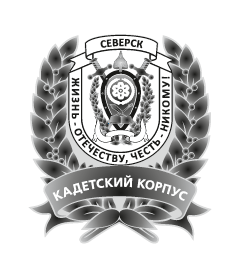 РАБОЧАЯ ПРОГРАММА ПЕДАГОГААкуличевой Людмилы Анатольевны, учителя истории и обществознания, первая категорияФ.И.О., категорияпо истории10 класс(2ч. в неделю, 68 часов в год)предмет, класс и т.п.Рассмотрено на заседании педагогического советапротокол № 1от «31» августа 2021г.2021--2022 учебный годПОЯСНИТЕЛЬНАЯ ЗАПИСКАРабочая программа по истории10 класс(базовый уровень)Пояснительная записка    Рабочая программа учебного предмета «История» разработана в соответствии с требованиями Федерального государственного образовательного стандарта основного общего образования, утверждённого приказом Министерства образования и науки Российской Федерации от 17 декабря 2010 года № 1897 (ред. от 29.12.2014 № 1644) «Об утверждении федерального государственного образовательного стандарта основного общего образования», Примерной основной образовательной программой основного общего образования, одобренной решением федерального учебно-методического объединения по общему образованию (протокол от 8 апреля 2015 г. № 1/15),      Образовательной программы основного общего образованияИсторическое образование на ступени среднего (полного) общего образования способствует формированию систематизированных знаний об историческом прошлом, обогащению социального опыта учащихся при изучении и обсуждении исторически возникших форм человеческого взаимодействия. Ключевую роль играет развитие способности учащихся к пониманию исторической логики общественных процессов, специфики возникновения и развития различных мировоззренческих, ценностно-мотивационных, социальных систем. Критерий качества исторического образования в полной средней школе связан не усвоением все большего количества информации и способностью воспроизводить изученный материал, а с овладением навыка анализа, объяснения, оценки исторических явлений, развитием коммуникативной культуры учащихся.   Рабочая программа разработана на основе: Федерального закона «Об образовании в Российской Федерации» №273 от 29.12.2012 г.; Федерального государственного образовательного стандарта основного общего образования второго поколения (п.18.2.2); Примерной основной образовательной программы среднего общего образования, одобренной решением федерального учебно-методического объединения по общему образованию (протокол от 28 июня 2016 г. № 2/16-з).Рабочая программа для 10 класса ориентирована на использование следующих учебников:Н.М.Арсентьев, Данилов А.А и др. под ред.А.В.Торкунова. История России. 10 класс. Учеб.для общеобразоват.организаций. В 3 ч./ М., «Просвещение», 2017 г. Сороко-Цюпа О.С и др. под редакцией Искандерова А.А. «История. Всеобщая История. Новейшая история» 10 классДанная программа конкретизирует содержание предметных тем образовательного стандарта, дает примерное распределение учебных часов по разделам курса и рекомендуемую последовательность изучения тем и разделов учебного предмета с учетом межпредметных и внутрипредметных связей, логики учебного процесса, возрастных особенностей учащихся. Рабочая программа содействует реализации единой концепции исторического образования, сохраняя при этом условия для вариативного построения курсов истории и проявления творческой инициативы учителей.Цели изучения истории в 10-х классахИзучение истории на ступени среднего (полного) общего образования на базовом уровне направлено на достижение следующих целей:воспитание гражданственности, национальной идентичности, развитие мировоззренческих убеждений учащихся на основе осмысления ими исторически сложившихся культурных, религиозных, этнонациональных традиций, нравственных и социальных установок, идеологических доктрин;развитие способности понимать историческую обусловленность явлений и процессов современного мира, определять собственную позицию по отношению к окружающей реальности, соотносить свои взгляды и принципы с исторически возникшими мировоззренческими системами;освоение систематизированных знаний об истории человечества, формирование целостного представления о месте и роли России во всемирно-историческом процессе;овладение умениями и навыками поиска, систематизации и комплексного анализа исторической информации;формирование исторического мышления – способности рассматривать события и явления с точки зрения их исторической обусловленности, сопоставлять различные версии и оценки исторических событий и личностей, определять собственное отношение к дискуссионным проблемам прошлого и современности.формирование представлений о современной исторической науке, ее специфике, методах исторического познания и роли в решении задач прогрессивного развития России в глобальном мире;овладение комплексом знаний об истории России и человечества в целом, представлениями об общем и особенном в мировом историческом процессе;формирование умений применять исторические знания в профессиональной и общественной деятельности, поликультурном общении;овладение навыками проектной деятельности и исторической реконструкции с привлечением различных источников;формирование умений вести диалог, обосновывать свою точку зрения в дискуссии по исторической тематикеМесто истории в учебном планеСтруктурно предмет «История» включает учебные курсы по всеобщей (Новейшей) истории и истории России (1914-2012 гг.) и изучается на ступени среднего общего образования в качестве обязательного, в 10 классах по 2 часа в неделю. Учебный курс «История» в 10- х классах включает в себя Историю России и Всеобщую историю XX века. Рабочая программа рассчитана на 34 учебные недели, 68 часов в год. Обучение проводится синхронно, поскольку события мировой и отечественной истории связанны друг с другом тесным образом.Планируемые результатыПрограмма позволяет добиваться следующих результатов освоения образовательной программы основного общего образования:Личностные результаты:осознание своей идентичности как гражданина страны, члена семьи, этнической и религиозной группы, локальной и региональной общности; эмоционально положительное принятие своей этнической идентичности;познавательный интерес к прошлому своей страныосвоение гуманистических традиций и ценностей современного общества, уважение прав и свобод человека;изложение своей точки зрения, её аргументация в соответствии с возрастными возможностями;уважительное отношение к прошлому, к культурному и историческому наследию через понимание исторической обусловленности и мотивации поступков людей предшествующих эпох;уважение к народам России и мира и принятие их культурного многообразия, понимание важной роли взаимодействия народов в процессе формирования древнерусской народности;следование этическим нормам и правилам ведения диалога;формирование коммуникативной компетентности;обсуждение и оценивание своих достижений, а также достижений других;расширение опыта конструктивного взаимодействия в социальном общении;осмысление социально-нравственного опыта предшествующих поколений, способность к определению своей позиции и ответственному поведению в современном обществе.Метапредметные результаты изучения истории включают следующие умения и навыки:способность сознательно организовывать и регулировать свою деятельность - учебную, общественную и др.;формулировать при поддержке учителя новые для себя задачи в учёбе и познавательной деятельности;соотносить свои действия с планируемыми результатами, осуществлять контроль своей деятельности в процессе достижения результата;овладение умениями работать с учебной и внешкольной информацией (анализировать и обобщать факты, составлять простой и развёрнутый план, тезисы, конспект, формулировать и обосновывать выводы и т.д.), использовать современные источники информации, в том числе материалы на электронных носителях;привлекать ранее изученный материал для решения познавательных задач;логически строить рассуждение, выстраивать ответ в соответствии с заданием;применять начальные исследовательские умения при решении поисковых задач;решать творческие задачи, представлять результаты своей деятельности в различных формах (сообщение, эссе, презентация, реферат и др.);организовывать учебное сотрудничество и совместную деятельность с учителем и сверстниками, работать индивидуально и в группе;определять свою роль в учебной группе, вклад всех участников в общий результат;активно применять знания и приобретённые умения, освоенные в школе, в повседневной жизни и продуктивно взаимодействовать с другими людьми в профессиональной сфере и социуме;критически оценивать достоверность информации (с помощью учителя), собирать и фиксировать информацию, выделяя главную и второстепенную.Предметные результаты:определение исторических процессов, событий во времени, применение основных хронологических понятий и терминов (эра, тысячелетие, век);установление синхронистических связей истории Росии и стран Европы и Азии;составление и анализ генеалогических схем и таблиц;применение понятийного аппарата и приемов исторического анализа для раскрытия сущности и значения событий и явлений прошлого и современности в курсах всеобщей истории;овладение элементарными представлениями о закономерностях развития человеческого общества;использование знаний о территории и границах, географических особенностях, месте и роли России во всемирно-историческом процессе в изучаемый период;использование сведений из исторической карты как источника информации;описание условий существования, основных занятий, образа жизни людей в Новейшее время, памятников культуры, событий новейшей истории;понимание взаимосвязи между природными и социальными явлениями;высказывание суждений о значении исторического и культурного наследия восточных славян и их соседей;описание характерных, существенных черт форм государственного устройства современных государств, положения основных групп общества, религиозных верований людей;поиск в источниках различного типа и вида информации о событиях и явлениях прошлого;анализ информации, содержащейся в исторических документах;использование приёмов исторического анализа;понимание важности для достоверного изучения прошлого комплекса исторических источников, специфики учебно-познавательной работы с этими источниками;оценивание поступков, человеческих качеств на основе осмысления деятельности исторических личностей исходя из гуманистических ценностных ориентаций, установок;сопоставление (при помощи учителя) различных версий и оценок исторических событий и личностей;систематизация информации в ходе проектной деятельности;поиск и оформление материалов древней истории своего края, региона, применение краеведческих знаний при составлении описаний исторических и культурных памятников на территории современной России;личностное осмысление социального, духовного, нравственного опыта периода Российской империи;уважение к русской культуре и культуре других народов, понимание культурного многообразия народов Евразии в изучаемый период, личностное осмысление социального, духовного, нравственного опыта народов России.Планируемы предметные резултаты освоения учебного предмета «История»История Новейшего времени. Россия в XХ-XXI веках. (10 класс)Выпускник научится:Выпускник получит возможность научиться:локализовать во времени хронологические рамки и рубежные события Новейшего времени как исторической эпохи, основные этапы отечественной и всеобщей истории Нового времени; соотносить хронологию истории России и всеобщей истории в Новейшее время;использовать историческую карту как источник информации о границах России и других государств в Новейшее время, об основных процессах социально-экономического развития, о местах важнейших событий, направлениях значительных передвижений - походов, завоеваний, колонизации и др.;анализировать информацию различных источников по отечественной и всеобщей истории Новейшего времени;составлять описание положения и образа жизни основных социальных групп в России и других странах в Новейшее время, памятников материальной и художественной культуры; рассказывать о значительных событиях и личностях отечественной и всеобщей истории Новейшего времени;систематизировать исторический материал, содержащийся в учебной и дополнительной литературе по отечественной и всеобщей истории Новейшего времени;раскрывать характерные, существенные черты: а) экономического и социального развития России и других стран в Новейшее время; б) эволюции политического строя (включая понятия «монархия», «самодержавие», «абсолютизм». «диктатура», «тоталитаризм», «авторитаризм», «демократия» и др.); в) развития общественного движения («консерватизм», «либерализм», «социализм»); г) представлений о мире и общественных ценностях; д) художественной культуры Новейшего времени;объяснять причины и следствия ключевых событий и процессов отечественной и всеобщей истории Новейшего времени (социальных движений, реформ и революций, взаимодействий между народами и др.);сопоставлять развитие России и других стран в Новейшее время, сравнивать исторические ситуации и события;давать оценку событиям и личностям отечественной и всеобщей истории Новейшего времени.устанавливать причинно-следственные связи между явлениями.различать в исторической информации факты и мнения, исторические описания и исторические объяснения.давать сопоставительную характеристику политического устройства государствасравнивать свидетельства различных исторических источников, выявляя в них общее и различия;анализировать, делать выводы; давать нравственную и правовую оценку конкретных ситуаций; осуществлять поиск дополнительных сведений в СМИ; отвечать на вопросы, высказывать собственную точку зренияпреобразовывать извлеченную информацию в соответствии с заданием (выделять главное, сравнивать, выражать свое отношение) и представлять ее в виде письменного текстаиспользуя историческую карту, характеризовать социально-экономическое и политическое развитие России, других государств в Новейшее время;использовать элементы источниковедческого анализа при работе с историческими материалами (определение принадлежности и достоверности источника, позиций автора и др.);сравнивать развитие России и других стран в Новейшее время, объяснять, в чем заключались общие черты и особенности;применять знания по истории России и своего края в Новейшее время при составлении описаний исторических и культурных памятников своего города, края и т. д.Содержание учебного материалаМир накануне и в годы Первой мировой войны:Индустриальное общество. Либерализм, консерватизм, социал-демократия, анархизм. Рабочее и социалистическое движение. Профсоюзы. Расширение избирательного права. Национализм. «Империализм». Колониальные и континентальные империи. Мировой порядок перед Первой мировой войной. Антанта и Тройственный союз. Гаагские конвенции и декларации. Гонка вооружений и милитаризация. Пропаганда. Региональные конфликты накануне Первой мировой войны. Причины Первой мировой войны.Ситуация на Балканах. Сараевское убийство. Нападение Австро-Венгрии на Сербию. Вступление в войну Германии, России, Франции, Великобритании, Японии, Черногории, Бельгии. Цели войны. Планы сторон. «Бег к морю». Сражение на Марне. Победа российской армии под Гумбиненом и поражение под Танненбергом. Наступление в Галиции. Морское сражение при Гельголанде. Вступление в войну Османской империи. Вступление в войну Болгарии и Италии. Поражение Сербии. Четверной союз (Центральные державы). Верден. Отступление российской армии. Сомма. Война в Месопотамии. Геноцид в Османской империи. Ютландское сражение. Вступление в войну Румынии. Брусиловский прорыв. Вступление в войну США. Революция 1917 г. и выход из войны России. 14 пунктов В. Вильсона. Бои на Западном фронте. Война в Азии. Капитуляция государств Четверного союза. Новые методы ведения войны. Националистическая пропаганда. Борьба на истощение. Участие колоний в европейской войне. Позиционная война. Новые практики политического насилия: массовые вынужденные переселения, геноцид. Политические, экономические, социальные и культурные последствия Первой мировой войны.Межвоенный период (1918-1939):Образование новых национальных государств. Народы бывшей российской империи: независимость и вхождение в СССР. Ноябрьская революция в Германии. Веймарская республика. Антиколониальные выступления в Азии и Северной Африке. Образование Коминтерна. Венгерская советская республика. Образование республики в Турции и кемализм.Планы послевоенного устройства мира. Парижская мирная конференция. Версальская система. Лига наций. Генуэзская конференция 1922 г. Рапалльское соглашение и признание СССР. Вашингтонская конференция. Смягчение Версальской системы. Планы Дауэса и Юнга. Локарнские договоры. Формирование новых военно-политических блоков – Малая Антанта, Балканская и Балтийская Антанты. Пацифистское движение. Пакт Бриана-Келлога.Реакция на «красную угрозу». Послевоенная стабилизация. Экономический бум. Процветание. Возникновение массового общества. Либеральные политические режимы. Рост влияния социалистических партий и профсоюзов. Авторитарные режимы в Европе: Польша и Испания. Б. Муссолини и идеи фашизма. Приход фашистов к власти в Италии. Создание фашистского режима. Кризис Матеотти. Фашистский режим в Италии.Китай после Синьхайской революции. Революция в Китае и Северный поход. Режим Чан Кайши и гражданская война с коммунистами. «Великий поход» Красной армии Китая. Становление демократических институтов и политической системы колониальной Индии. Поиски «индийской национальной идеи». Национально-освободительное движение в Индии в 1919–1939 гг. Индийский национальный конгресс и М. Ганди.Начало Великой депрессии. Причины Великой депрессии. Мировой экономический кризис. Социально-политические последствия Великой депрессии. Закат либеральной идеологии. Победа Ф Д. Рузвельта на выборах в США. «Новый курс» Ф.Д. Рузвельта. Кейнсианство. Государственное регулирование экономики. Другие стратегии выхода из мирового экономического кризиса. Тоталитарные экономики. Общественно-политическое развитие стран Латинской Америки.Нарастание агрессии в мире. Агрессия Японии против Китая в 1931–1933 гг. НСДАП и А. Гитлер. «Пивной» путч. Приход нацистов к власти. Поджог Рейхстага. «Ночь длинных ножей». Нюрнбергские законы. Нацистская диктатура в Германии. Подготовка Германии к войне.Борьба с фашизмом в Австрии и Франции. VII Конгресс Коминтерна. Политика «Народного фронта». Революция в Испании. Победа «Народного фронта» в Испании. Франкистский мятеж и фашистское вмешательство. Социальные преобразования в Испании. Политика «невмешательства». Советская помощь Испании. Оборона Мадрида. Сражения при Гвадалахаре и на Эбро. Поражение Испанской республики.Создание оси Берлин–Рим–Токио. Оккупация Рейнской зоны. Аншлюс Австрии. Судетский кризис. Мюнхенское соглашение и его последствия. Присоединение Судетской области к Германии. Ликвидация независимости Чехословакии. Итало-эфиопская война. Японо-китайская война и советско-японские конфликты. Британско-франко-советские переговоры в Москве. Советско-германский договор о ненападении и его последствия. Раздел Восточной Европы на сферы влияния Германии и СССР.Основные направления в искусстве. Модернизм, авангардизм, сюрреализм, абстракционизм, реализм. Психоанализ. Потерянное поколение. Ведущие деятели культуры первой трети ХХ в. Тоталитаризм и культура. Массовая культура. Олимпийское движение.Вторая мировая война: Причины Второй мировой войны. Стратегические планы основных воюющих сторон. Блицкриг. «Странная война», «линия Мажино». Разгром Польши. Присоединение к СССР Западной Белоруссии и Западной Украины. Советско-германский договор о дружбе и границе. Конец независимости стран Балтии, присоединение Бессарабии и Северной Буковины к СССР. Советско-финляндская война и ее международные последствия. Захват Германией Дании и Норвегии. Разгром Франции и ее союзников. Германо-британская борьба и захват Балкан. Битва за Британию. Рост советско-германских противоречий.Нападение Германии на СССР. Нападение Японии на США и его причины. Пёрл-Харбор. Формирование Антигитлеровской коалиции и выработка основ стратегии союзников. Ленд-лиз. Идеологическое и политическое обоснование агрессивной политики нацистской Германии. Планы Германии в отношении СССР. План «Ост». Планы союзников Германии и позиция нейтральных государств.Сталинградская битва. Курская битва. Война в Северной Африке. Сражение при Эль-Аламейне. Стратегические бомбардировки немецких территорий. Высадка в Италии и падение режима Муссолини. Перелом в войне на Тихом океане. Тегеранская конференция. «Большая тройка». Каирская декларация. Роспуск Коминтерна.Условия жизни в СССР, Великобритании и Германии. «Новый порядок». Нацистская политика геноцида, холокоста. Концентрационные лагеря. Принудительная трудовая миграция и насильственные переселения. Массовые расстрелы военнопленных и гражданских лиц. Жизнь на оккупированных территориях. Движение Сопротивления и коллаборационизм. Партизанская война в Югославии. Жизнь в США и Японии. Положение в нейтральных государствах.Открытие Второго фронта и наступление союзников. Переход на сторону антигитлеровской коалиции Румынии и Болгарии, выход из войны Финляндии. Восстания в Париже, Варшаве, Словакии. Освобождение стран Европы. Попытка переворота в Германии 20 июля 1944 г. Бои в Арденнах. Висло-Одерская операция. Ялтинская конференция. Роль СССР в разгроме нацистской Германии и освобождении Европы. Противоречия между союзниками по Антигитлеровской коалиции. Разгром Германии и взятие Берлина. Капитуляция Германии.Наступление союзников против Японии. Атомные бомбардировки Хиросимы и Нагасаки. Вступление СССР в войну против Японии и разгром Квантунской армии. Капитуляция Японии. Нюрнбергский трибунал и Токийский процесс над военными преступниками Германии и Японии. Потсдамская конференция. Образование ООН. Цена Второй мировой войны для воюющих стран. Итоги войны.Мир во второй половине 20 века. «Холодная война»:Причины «холодной войны». План Маршалла. Гражданская война в Греции. Доктрина Трумэна. Политика сдерживания. «Народная демократия» и установление коммунистических режимов в Восточной Европе. Раскол Германии. Коминформ. Советско-югославский конфликт. Террор в Восточной Европе. Совет экономической взаимопомощи. НАТО. «Охота на ведьм» в США.Гонка вооружений. Испытания атомного и термоядерного оружия в СССР. Ослабление международной напряженности после смерти И. Сталина. Нормализация советско-югославских отношений. Организация Варшавского договора. Ракетно-космическое соперничество. Первый искусственный спутник Земли. Первый полет человека в космос. «Доктрина Эйзенхауэра». Визит Н. Хрущева в США. Ухудшение советско-американских отношений в 1960–1961 гг. Д. Кеннеди. Берлинский кризис. Карибский кризис. Договор о запрещении ядерных испытаний в трех средах.Гражданская война в Китае. Образование КНР. Война в Корее. Национально-освободительные и коммунистические движения в Юго-Восточной Азии. Индокитайские войны. Поражение США и их союзников в Индокитае. Советско-китайский конфликт.«Разрядка»Причины «разрядки». Визиты Р. Никсона в КНР и СССР. Договор ОСВ-1 и об ограничении ПРО. Новая восточная политика ФРГ. Хельсинкский акт. Договор ОСВ-2. Ракетный кризис вЕвропе. Ввод советских войск в Афганистан. Возвращение к политике «холодной войны».«Общество потребления». Возникновение Европейского экономического сообщества. Германское «экономическое чудо». Возникновение V республики во Франции. Консервативная и трудовая Великобритания. «Скандинавская модель» общественно-политического и социально-экономического развития.Проблема прав человека. «Бурные шестидесятые». Движение за гражданские права в США. Новые течения в обществе и культуре.Информационная революция. Энергетический кризис. Экологический кризис и зеленое движение. Экономические кризисы 1970-х – начала 1980-х гг. Демократизация стран Запада. Падение диктатур в Греции, Португалии и Испании. Неоконсерватизм. Внутренняя политика Р. Рейгана.«Реальный социализм». Волнения в ГДР в 1953 г. ХХ съезд КПСС. Кризисы и восстания в Польше и Венгрии в 1956 г. «Пражская весна» 1968 г. и ее подавление. Движение «Солидарность» в Польше. Югославская модель социализма. Разрыв отношений Албании с СССР.Строительство социализма в Китае. Мао Цзэдун и маоизм. «Культурная революция». Рыночные реформы в Китае. Коммунистический режим в Северной Корее. Полпотовский режим в Камбодже.Перестройка в СССР и «новое мышление». Экономические и политические последствия реформ в Китае. Антикоммунистические революции в Восточной Европе. Распад Варшавского договора, СЭВ и СССР. Воссоздание независимых государств Балтии. Общие черты демократических преобразований. Изменение политической карты мира. Распад Югославии и войны на Балканах. Агрессия НАТО против Югославии.Положение стран Латинской Америки в середине ХХ века. Аграрные реформы и импортзамещающая индустриализация. Революция на Кубе. Социалистические движения в Латинской Америке. «Аргентинский парадокс». Экономические успехи и неудачи латиноамериканских стран. Диктатуры и демократизация в Южной Америке. Революции и гражданские войны в Центральной Америке.Колониальное общество. Роль итогов войны в подъеме антиколониальных движений в Тропической и Южной Африке. Крушение колониальной системы и ее последствия. Выбор пути развития. Попытки создания демократии и возникновение диктатур в Африке. Система апартеида на юге Африки. Страны социалистической ориентации. Конфликт на Африканском Роге. Этнические конфликты в Африке.Арабские страны и возникновение государства Израиль. Антиимпериалистическое движение в Иране. Суэцкий конфликт. Арабо-израильские войны и попытки урегулирования на Ближнем Востоке. Палестинская проблема. Модернизация в Турции и Иране. Исламская революция в Иране. Кризис в Персидском заливе и войны в Ираке.Обретение независимости странами Южной Азии. Д. Неру и его преобразования. Конфронтация между Индией и Пакистаном, Индией и КНР. Реформы И. Ганди. Индия в конце ХХ в. Индонезия при Сукарно и Сухарто. Страны Юго-Восточной Азии после войны в Индокитае.Япония после Второй мировой войны. Восстановление суверенитета Японии. Проблема Курильских островов. Японское экономическое чудо. Кризис японского общества. Развитие Южной Кореи. «Тихоокеанские драконы».Глобализация конца ХХ – начала XXI вв. Информационная революция, Интернет. Экономические кризисы 1998 и 2008 гг. Успехи и трудности интеграционных процессов в Европе, Евразии, Тихоокеанском и Атлантическом регионах. Изменение системы международных отношений. Модернизационные процессы в странах Азии. Рост влияния Китая на международной арене. Демократический и левый повороты в Южной Америке. Международный терроризм. Война в Ираке. «Цветные революции». «Арабская весна» и ее последствия. Постсоветское пространство: политическое и социально-экономическое развитие, интеграционные процессы, кризисы и военные конфликты. Россия в современном мире.Россия в годы великих потрясений:Россия и мир накануне Первой мировой войны. Вступление России в войну. Геополитические и военно-стратегические планы командования. Боевые действия на австро-германском и кавказском фронтах, взаимодействие с союзниками по Антанте. Брусиловский прорыв и его значение. Массовый героизм воинов. Национальные подразделения и женские батальоны в составе русской армии. Людские потери. Плен. Тяготы окопной жизни и изменения в настроениях солдат. Политизация и начало морального разложения армии. Власть, экономика и общество в условиях войны. Милитаризация экономики. Формирование военно-промышленных комитетов. Пропаганда патриотизма и восприятие войны обществом. Содействие гражданского населения армии и создание общественных организаций помощи фронту. Благотворительность. Введение государством карточной системы снабжения в городе и разверстки в деревне. Война и реформы: несбывшиеся ожидания. Нарастание экономического кризиса и смена общественных настроений: от патриотического подъема к усталости и отчаянию от войны. Кадровая чехарда в правительстве.Взаимоотношения представительной и исполнительной ветвей власти. «Прогрессивный блок» и его программа. Распутинщина и десакрализация власти. Эхо войны на окраинах империи: восстание в Средней Азии и Казахстане. Политические партии и война: оборонцы, интернационалисты и «пораженцы». Влияние большевистской пропаганды. Возрастание роли армии в жизни общества.Российская империя накануне революции. Территория и население. Объективные и субъективные причины обострения экономического и политического кризиса. Война как революционизирующий фактор. Национальные и конфессиональные проблемы. Незавершенность и противоречия модернизации. Основные социальные слои, политические партии и их лидеры накануне революции. Основные этапы и хронология революции 1917 г. Февраль – март: восстание в Петрограде и падение монархии. Конец российской империи. Реакция за рубежом. Отклики внутри страны: Москва, периферия, фронт, национальные регионы. Революционная эйфория. Формирование Временного правительства и программа его деятельности. Петроградский Совет рабочих и солдатских депутатов и его декреты. Весна – лето: «зыбкое равновесие» политических сил при росте влияния большевиков во главе с В.И. Лениным. Июльский кризис и конец «двоевластия».православная церковь. Всероссийский Поместный собор и восстановление патриаршества. Выступление Корнилова против Временного правительства. 1 сентября 1917 г.: провозглашение России республикой. 25 октября (7 ноября по новому стилю): свержение Временного правительства и взятие власти большевиками («октябрьская революция»). Создание коалиционного правительства большевиков и левых эсеров. В.И. Ленин как политический деятель.Диктатура пролетариата как главное условие социалистических преобразований. Первые мероприятия большевиков в политической и экономической сферах. Борьба за армию. Декрет о мире и заключение Брестского мира. Отказ новой власти от финансовых обязательств Российской империи. Национализация промышленности.«Декрет о земле» и принципы наделения крестьян землей. Отделение церкви от государства и школы от церкви.Слом старого и создание нового госаппарата. Советы как форма власти. Слабость центра и формирование «многовластия» на местах. ВЦИК Советов. Совнарком. ВЧК по борьбе с контрреволюцией и саботажем. Создание Высшего совета народного хозяйства (ВСНХ) и территориальных совнархозов. Первая Конституция России 1918 г.Установление советской власти в центре и на местах осенью 1917 – весной 1918 г.: Центр, Украина, Поволжье, Урал, Сибирь, Дальний Восток, Северный Кавказ и Закавказье, Средняя Азия. Начало формирования основных очагов сопротивления большевикам. Ситуация на Дону. Позиция Украинской Центральной рады. Восстание чехословацкого корпуса. Гражданская война как общенациональная катастрофа. Человеческие потери. Причины, этапы и основные события Гражданской войны. Военная интервенция. Палитра антибольшевистских сил: их характеристика и взаимоотношения. Идеология Белого движения. Комуч, Директория, правительства А.В. Колчака, А.И. Деникина и П.Н. Врангеля. Положение населения на территориях антибольшевистских сил. Повстанчество в Гражданской войне. Будни села: «красные» продотряды и «белые» реквизиции. Политика «военного коммунизма». Продразверстка, принудительная трудовая повинность, сокращение роли денежных расчетов и административное распределение товаров и услуг. «Главкизм». Разработка плана ГОЭЛРО. Создание регулярной Красной Армии. Использование военспецов. Выступление левых эсеров. Террор «красный» и «белый» и его масштабы. Убийство царской семьи. Ущемление прав Советов в пользу чрезвычайных органов – ЧК, комбедов и ревкомов. Особенности Гражданской войны на Украине, в Закавказье и Средней Азии, в Сибири и на Дальнем Востоке. Польско-советская война. Поражение армии Врангеля в Крыму.Причины победы Красной Армии в Гражданской войне. Вопрос о земле. Национальный фактор в Гражданской войне. Декларация прав народов России и ее значение. Эмиграция и формирование Русского зарубежья. Последние отголоски Гражданской войны в регионах в конце 1921–1922 гг.«Несвоевременные мысли» М. Горького. Создание Государственной комиссии по просвещению и Пролеткульта. Наглядная агитация и массовая пропаганда коммунистических идей. «Окна сатиры РОСТА». План монументальной пропаганды. Национализация театров и кинематографа. Издание «Народной библиотеки». Пролетаризация вузов, организация рабфаков. Антирелигиозная пропаганда и секуляризация жизни общества. Ликвидация сословных привилегий. Законодательное закрепление равноправия полов. Повседневная жизнь и общественные настроения. Городской быт: бесплатный транспорт, товары по карточкам, субботники и трудовые мобилизации. Деятельность Трудовых армий. Комитеты бедноты и рост социальной напряженности в деревне. Кустарные промыслы как средство выживания. Голод, «черный рынок» и спекуляция. Проблема массовой детской беспризорности. Влияние военной обстановки на психологию населения. Наш край в годы революции и Гражданской войны.Советский Союз в 1920-1930-х гг.:Катастрофические последствия Первой мировой и Гражданской войн. Демографическая ситуация в начале 1920-х гг. Экономическая разруха. Голод 1921–1922 гг. и его преодоление. Реквизиция церковного имущества, сопротивление верующих и преследование священнослужителей. Крестьянские восстания в Сибири, на Тамбовщине, в Поволжье и др. Кронштадтское восстание. Отказ большевиков от «военного коммунизма» и переход к новой экономической политике (нэп). Использование рыночных механизмов и товарно-денежных отношений для улучшения экономической ситуации. Замена продразверстки в деревне единым продналогом. Иностранные концессии. Стимулирование кооперации. Финансовая реформа 1922–1924 гг. Создание Госплана и разработка годовых и пятилетних планов развития народного хозяйства. Попытки внедрения научной организации труда (НОТ) на производстве. Учреждение в СССР звания «Герой Труда» (1927 г., с 1938 г. – Герой Социалистического Труда).Предпосылки и значение образования СССР. Принятие Конституции СССР 1924 г. Ситуация в Закавказье и Средней Азии. Создание новых национальных образований в 1920-е гг. Политика «коренизации» и борьба по вопросу о национальном строительстве. Административно-территориальные реформы 1920-х гг. Ликвидация небольшевистских партий и установление в СССР однопартийной политической системы. Смерть В.И. Ленина и борьба за власть. В.И. Ленин в оценках современников и историков. Ситуация в партии и возрастание роли партийного аппарата. Роль И.В. Сталина в создании номенклатуры. Ликвидация оппозиции внутри ВКП(б) к концу 1920-х гг. Социальная политика большевиков. Положение рабочих и крестьян. Эмансипация женщин. Молодежная политика. Социальные «лифты». Становление системы здравоохранения. Охрана материнства и детства. Борьба с беспризорностью и преступностью. Организация детского досуга. Меры по сокращению безработицы. Положение бывших представителей «эксплуататорских классов». Лишенцы. Деревенский социум: кулаки, середняки и бедняки. Сельскохозяйственные коммуны, артели и ТОЗы. Отходничество. Сдача земли в аренду.«Великий перелом». Перестройка экономики на основе командного администрирования. Форсированная индустриализация: региональная и национальная специфика. Создание рабочих и инженерных кадров. Социалистическое соревнование. Ударники и стахановцы. Ликвидация частной торговли и предпринимательства. Кризис снабжения и введение карточной системы. Коллективизация сельского хозяйства и ее трагические последствия. «Раскулачивание». Сопротивление крестьян. Становление колхозного строя.Создание МТС. Национальные и региональные особенности коллективизации. Голод в СССР в 1932–1933 гг. как следствие коллективизации. Крупнейшие стройки первых пятилеток в центре и национальных республиках. Днепрострой, Горьковский автозавод. Сталинградский и Харьковский тракторные заводы, Турксиб. Строительство Московского метрополитена. Создание новых отраслей промышленности. Иностранные специалисты и технологии на стройках СССР. Милитаризация народного хозяйства, ускоренное развитие военной промышленности. Результаты, цена и издержки модернизации. Превращение СССР в аграрно-индустриальную державу. Ликвидация безработицы. Успехи и противоречия урбанизации. Утверждение «культа личности» Сталина. Малые «культы» представителей советской элиты и региональных руководителей. Партийные органы как инструмент сталинской политики. Органы госбезопасности и их роль в поддержании диктатуры. Ужесточение цензуры. Издание «Краткого курса истории ВКП(б)» и усиление идеологического контроля над обществом. Введение паспортной системы. Массовые политические репрессии 1937–1938 гг. «Национальные операции» НКВД. Результаты репрессий на уровне регионов и национальных республик. Репрессии против священнослужителей. ГУЛАГ: социально-политические и национальные характеристики его контингента. Роль принудительного труда в осуществлении индустриализации и в освоении труднодоступных территорий. Советская социальная и национальная политика 1930-х гг. Пропаганда и реальные достижения. Конституция СССР 1936 г.Культурное пространство советского общества в 1920–1930-е гг. Повседневная жизнь и общественные настроения в годы нэпа. Повышение общего уровня жизни. Нэпманы и отношение к ним в обществе. «Коммунистическое чванство». Падение трудовой дисциплины. Разрушение традиционной морали. Отношение к семье, браку, воспитанию детей. Советские обряды и праздники. Наступление на религию. «Союз воинствующих безбожников». Обновленческое движение в церкви. Положение нехристианских конфессий.Культура периода нэпа. Пролеткульт и нэпманская культура. Борьба с безграмотностью. Сельские избы-читальни. Основные направления в литературе (футуризм) и архитектуре (конструктивизм). Достижения в области киноискусства. Культурная революция и ее особенности в национальных регионах. Советский авангард. Создание национальной письменности и смена алфавитов. Деятельность Наркомпроса. Рабфаки. Культура и идеология. Академия наук и Коммунистическая академия, Институты красной профессуры. Создание «нового человека». Пропаганда коллективистских ценностей. Воспитание интернационализма и советского патриотизма. Общественный энтузиазм периода первых пятилеток. Рабселькоры. Развитие спорта. Освоение Арктики. Рекорды летчиков. Эпопея «челюскинцев». Престижность военной профессии и научно-инженерного труда. Учреждение звания Герой Советского Союза (1934 г.) и первые награждения.Культурная революция. От обязательного начального образования – к массовой средней школе. Установление жесткого государственного контроля над сферой литературы и искусства. Создание творческих союзов и их роль в пропаганде советской культуры. Социалистический реализм как художественный метод. Литература и кинематограф 1930-х годов. Культура русского зарубежья. Наука в 1930-е гг. Академия наук СССР. Создание новых научных центров: ВАСХНИЛ, ФИАН, РНИИ и др. Выдающиеся ученые и конструкторы гражданской и военной техники. Формирование национальной интеллигенции. Общественные настроения. Повседневность 1930-х годов. Снижение уровня доходов населения по сравнению с периодом нэпа. Потребление и рынок. Деньги, карточки и очереди. Из деревни в город: последствия вынужденного переселения и миграции населения. Жилищная проблема. Условия труда и быта на стройках пятилеток. Коллективные формы быта. Возвращение к «традиционным ценностям» в середине 1930-х гг. Досуг в городе. Парки культуры и отдыха. ВСХВ в Москве. Образцовые универмаги. Пионерия и комсомол. Военно-спортивные организации. Материнство и детство в СССР. Жизнь в деревне. Трудодни. Единоличники. Личные подсобные хозяйства колхозников.Внешняя политика СССР в 1920–1930-е годы. Внешняя политика: от курса на мировую революцию к концепции «построения социализма в одной стране». Деятельность Коминтерна как инструмента мировой революции. Проблема «царских долгов». Договор в Рапалло. Выход СССР из международной изоляции. «Военная тревога» 1927 г. Вступление СССР в Лигу Наций. Возрастание угрозы мировой войны. Попытки организовать систему коллективной безопасности в Европе. Советские добровольцы в Испании и Китае. Вооруженные конфликты на озере Хасан, реке Халхин-Гол и ситуация на Дальнем Востоке в конце 1930-х гг.СССР накануне Великой Отечественной войны. Форсирование военного производства и освоения новой техники. Ужесточение трудового законодательства. Нарастание негативных тенденций в экономике. Мюнхенский договор 1938 г. и угроза международной изоляции СССР. Заключение договора о ненападении между СССР и Германией в 1939 г. Включение в состав СССР Латвии, Литвы и Эстонии; Бессарабии, Северной Буковины, Западной Украины и Западной Белоруссии. Катынская трагедия. «Зимняя война» с Финляндией.Великая Отечественная война 1941-1945 гг.:Вторжение Германии и ее сателлитов на территорию СССР. Первый период войны (июнь 1941 – осень 1942). План «Барбаросса». Соотношение сил сторон на 22 июня 1941 г. Брестская крепость. Массовый героизм воинов – всех народов СССР. Причины поражений Красной Армии на начальном этапе войны. Чрезвычайные меры руководства страны, образование Государственного комитета обороны. И.В. Сталин – Верховный главнокомандующий. Роль партии в мобилизации сил на отпор врагу. Создание дивизий народного ополчения. Смоленское сражение. Наступление советских войск под Ельней. Начало блокады Ленинграда. Оборона Одессы и Севастополя. Срыв гитлеровских планов «молниеносной войны».Битва за Москву. Наступление гитлеровских войск: Москва на осадном положении. Парад 7 ноября на Красной площади. Переход в контрнаступление и разгром немецкой группировки под Москвой. Наступательные операции Красной Армии зимой–весной 1942 г. Неудача Ржевско-Вяземской операции. Битва за Воронеж. Итоги Московской битвы. Блокада Ленинграда. Героизм и трагедия гражданского населения. Эвакуация ленинградцев. «Дорога жизни». Перестройка экономики на военный лад. Эвакуация предприятий, населения и ресурсов. Введение норм военной дисциплины на производстве и транспорте. Нацистский оккупационный режим. «Генеральный план Ост». Массовые преступления гитлеровцев против советских граждан. Лагеря уничтожения. Холокост. Этнические чистки на оккупированной территории СССР. Нацистский плен. Уничтожение военнопленных и медицинские эксперименты над заключенными. Угон советских людей в Германию. Разграбление и уничтожение культурных ценностей. Начало массового сопротивления врагу. Восстания в нацистских лагерях. Развертывание партизанского движения. Коренной перелом в ходе войны (осень 1942 – 1943 г.). Сталинградская битва. Германское наступление весной–летом 1942 г. Поражение советских войск в Крыму. Битва за Кавказ. Оборона Сталинграда. «Дом Павлова». Окружение неприятельской группировки под Сталинградом и наступление на Ржевском направлении. Разгром окруженных под Сталинградом гитлеровцев. Итоги и значение победы Красной Армии под Сталинградом. Битва на Курской дуге. Соотношение сил. Провал немецкого наступления. Танковые сражения под Прохоровкой и Обоянью. Переход советских войск в наступление. Итоги и значение Курской битвы. Битва за Днепр. Освобождение Левобережной Украины и форсирование Днепра. Освобождение Киева. Итоги наступления Красной армии летом–осенью 1943 г.Прорыв блокады Ленинграда в январе 1943 г. Значение героического сопротивления Ленинграда. Развертывание массового партизанского движения. Антифашистское подполье в крупных городах. Значение партизанской и подпольной борьбы для победы над врагом. Сотрудничество с врагом: формы, причины, масштабы. Создание гитлеровцами воинских формирований из советских военнопленных. Генерал Власов и Русская освободительная армия. Судебные процессы на территории СССР над военными преступниками и пособниками оккупантов в 1943–1946 гг. Человек и война: единство фронта и тыла. «Всё для фронта, всё для победы!». Трудовой подвиг народа. Роль женщин и подростков в промышленном и сельскохозяйственном производстве. Самоотверженный труд ученых. Помощь населения фронту. Добровольные взносы в фонд обороны. Помощь эвакуированным. Повседневность военного времени. Фронтовая повседневность. Боевое братство. Женщины на войне. Письма с фронта и на фронт. Повседневность в советском тылу. Военная дисциплина на производстве. Карточная система и нормы снабжения в городах. Положение в деревне. Стратегии выживания в городе и на селе. Государственные меры и общественные инициативы по спасению детей. Создание Суворовских и Нахимовских училищ. Культурное пространство войны. Песня «Священная война» – призыв к сопротивлению врагу. Советские писатели, композиторы, художники, ученые в условиях войны. Фронтовые корреспонденты. Выступления фронтовых концертных бригад. Песенное творчество и фольклор. Кино военных лет. Государство и церковь в годы войны. Избрание на патриарший престол митрополита Сергия (Страгородского) в 1943 г. Патриотическое служение представителей религиозных конфессий. Культурные и научные связи с союзниками. СССР и союзники. Проблема второго фронта. Ленд-лиз. Тегеранская конференция 1943 г. Французский авиационный полк «Нормандия-Неман», а также польские и чехословацкие воинские части на советско-германском фронте.Победа СССР в Великой Отечественной войне. Окончание Второй мировой войны. Завершение освобождения территории СССР. Освобождение правобережной Украины и Крыма. Наступление советских войск в Белоруссии и Прибалтике. Боевые действия в Восточной и Центральной Европе и освободительная миссия Красной Армии. Боевое содружество советской армии и войск стран антигитлеровской коалиции. Встреча на Эльбе. Битва за Берлин и окончание войны в Европе. Висло-Одерская операция. Капитуляция Германии. Репатриация советских граждан в ходе войны и после ее окончания. Война и общество. Военно-экономическое превосходство СССР над Германией в 1944–1945 гг. Восстановление хозяйства в освобожденных районах. Начало советского «Атомного проекта». Реэвакуация и нормализация повседневной жизни. ГУЛАГ. Депортация «репрессированных народов». Взаимоотношения государства и церкви. Поместный собор 1945 г. Антигитлеровская коалиция. Открытие Второго фронта в Европе. Ялтинская конференция 1945 г.: основные решения и дискуссии. Обязательство Советского Союза выступить против Японии. Потсдамская конференция. Судьба послевоенной Германии. Политика денацификации, демилитаризации, демонополизации, демократизации (четыре «Д»). Решение проблемы репараций. Советско-японская война 1945 г. Разгром Квантунской армии. Боевые действия в Маньчжурии, на Сахалине и Курильских островах. Освобождение Курил. Ядерные бомбардировки японских городов американской авиацией и их последствия. Создание ООН. Конференция в Сан-Франциско в июне 1945 г. Устав ООН. Истоки «холодной войны». Нюрнбергский и Токийский судебные процессы. Осуждение главных военных преступников.Итоги Великой Отечественной и Второй мировой войны. Решающий вклад СССР в победу антигитлеровской коалиции над фашизмом. Людские и материальные потери. Изменения политической карты Европы.Наш край в годы Великой Отечественной войны.Апогей и кризис советской системы в 1945-1991 гг.Влияние последствий войны на советскую систему и общество. Послевоенные ожидания и настроения. Представления власти и народа о послевоенном развитии страны. Эйфория Победы. Разруха. Обострение жилищной проблемы. Демобилизация армии. Социальная адаптация фронтовиков. Положение семей «пропавших без вести» фронтовиков. Репатриация. Рост беспризорности и решение проблем послевоенного детства. Рост преступности. Ресурсы и приоритеты восстановления. Демилитаризация экономики и переориентация на выпуск гражданской продукции. Восстановление индустриального потенциала страны. Сельское хозяйство и положение деревни. Помощь не затронутых войной национальных республик в восстановлении западных регионов СССР. Репарации, их размеры и значение для экономики. Советский «атомный проект», его успехи и его значение. Начало гонки вооружений. Положение на послевоенном потребительском рынке. Колхозный рынок. Государственная и коммерческая торговля. Голод 1946–1947 гг. Денежная реформа и отмена карточной системы (1947 г.). Сталин и его окружение. Ужесточение административно-командной системы. Соперничество в верхних эшелонах власти. Усиление идеологического контроля. Послевоенные репрессии. «Ленинградское дело». Борьба с «космополитизмом». «Дело врачей». Дело Еврейского антифашистского комитета. Т.Д. Лысенко и «лысенковщина». Сохранение на период восстановления разрушенного хозяйства трудового законодательства военного времени. Союзный центр и национальные регионы: проблемы взаимоотношений. Положение в «старых» и «новых» республиках. Рост влияния СССР на международной арене. Первые шаги ООН. Начало «холодной войны». «Доктрина Трумэна» и «План Маршалла». Формирование биполярного мира. Советизация Восточной и Центральной Европы. Взаимоотношения со странами «народной демократии». Создание Совета экономической взаимопомощи. Конфликт с Югославией. Коминформбюро. Организация Североатлантического договора (НАТО). Создание Организации Варшавского договора. Война в Корее.И.В. Сталин в оценках современников и историков.Смерть Сталина и настроения в обществе. Смена политического курса. Борьба за власть в советском руководстве. Переход политического лидерства к Н.С. Хрущеву. Первые признаки наступления «оттепели» в политике, экономике, культурной сфере. Начало критики сталинизма. XX съезд КПСС и разоблачение «культа личности» Сталина. Реакция на доклад Хрущева в стране и мире. Частичнаядесталинизация: содержание и противоречия. Внутрипартийная демократизация. Начало реабилитации жертв массовых политических репрессий и смягчение политической цензуры. Возвращение депортированных народов. Особенности национальной политики. Попытка отстранения Н.С. Хрущева от власти в 1957 г. «Антипартийная группа». Утверждение единоличной власти Хрущева.Культурное пространство и повседневная жизнь. Изменение общественной атмосферы. «Шестидесятники». Литература, кинематограф, театр, живопись: новые тенденции. Поэтические вечера в Политехническом музее. Образование и наука. Приоткрытие «железного занавеса». Всемирный фестиваль молодежи и студентов 1957 г. Популярные формы досуга. Развитие внутреннего и международного туризма. Учреждение Московского кинофестиваля. Роль телевидения в жизни общества. Легитимация моды и попытки создания «советской моды». Неофициальная культура. Неформальные формы общественной жизни: «кафе» и «кухни». «Стиляги». Хрущев и интеллигенция. Антирелигиозные кампании. Гонения на церковь. Диссиденты. Самиздат и «тамиздат».Социально-экономическое развитие. Экономическое развитие СССР. «Догнать и перегнать Америку». Попытки решения продовольственной проблемы. Освоение целинных земель. Научно-техническая революция в СССР. Перемены в научно-технической политике. Военный и гражданский секторы экономики. Создание ракетно-ядерного щита. Начало освоения космоса. Запуск первого спутника Земли. Исторические полеты Ю.А. Гагарина и первой в мире женщины-космонавта В.В. Терешковой. Первые советские ЭВМ. Появление гражданской реактивной авиации. Влияние НТР на перемены в повседневной жизни людей. Реформы в промышленности. Переход от отраслевой системы управления к совнархозам. Расширение прав союзных республик. Изменения в социальной и профессиональной структуре советского общества к началу 1960-х гг. Преобладание горожан над сельским населением. Положение и проблемы рабочего класса, колхозного крестьянства и интеллигенции. Востребованность научного и инженерного труда. Расширение системы ведомственных НИИ. ХХII Съезд КПСС и программа построения коммунизма в СССР. Воспитание «нового человека». Бригады коммунистического труда. Общественные формы управления. Социальные программы. Реформа системы образования. Движение к «государству благосостояния»: мировой тренд и специфика советского «социального государства». Общественные фонды потребления. Пенсионная реформа. Массовое жилищное строительство. «Хрущевки». Рост доходов населения и дефицит товаров народного потребления. Внешняя политика. Новый курс советской внешней политики: от конфронтации к диалогу. Поиски нового международного имиджа страны. СССР и страны Запада. Международные военно-политические кризисы, позиция СССР и стратегия ядерного сдерживания (Суэцкий кризис 1956 г., Берлинский кризис 1961 г., Карибский кризис 1962 г.).СССР и мировая социалистическая система. Венгерские события 1956 г. Распад колониальных систем и борьба за влияние в «третьем мире». Конец «оттепели». Нарастание негативных тенденций в обществе. Кризис доверия власти. Новочеркасские события. Смещение Н.С. Хрущева и приход к власти Л.И. Брежнева. Оценка Хрущева и его реформ современниками и историками.Приход к власти Л.И. Брежнева: его окружение и смена политического курса. Поиски идеологических ориентиров. Десталинизация и ресталинизация. Экономические реформы 1960-х гг. Новые ориентиры аграрной политики. «Косыгинская реформа». Конституция СССР 1977 г. Концепция «развитого социализма». Попытки изменения вектора социальной политики. Уровень жизни: достижения и проблемы. Нарастание застойных тенденций в экономике и кризис идеологии. Рост теневой экономики. Ведомственный монополизм. Замедление темпов развития. Исчерпание потенциала экстенсивной индустриальной модели. Новые попытки реформирования экономики. Рост масштабов и роли ВПК. Трудности развития агропромышленного комплекса. Советские научные и технические приоритеты. МГУ им М.В. Ломоносова. Академия наук СССР. Новосибирский Академгородок. Замедление научно-технического прогресса в СССР. Отставание от Запада в производительности труда. «Лунная гонка» с США. Успехи в математике. Создание топливно-энергетического комплекса (ТЭК).Культурное пространство и повседневная жизнь. Повседневность в городе и в деревне. Рост социальной мобильности. Миграция населения в крупные города и проблема «неперспективных деревень». Популярные формы досуга населения. Уровень жизни разных социальных слоев. Социальное и экономическое развитие союзных республик. Общественные настроения. Трудовые конфликты и проблема поиска эффективной системы производственной мотивации. Отношение к общественной собственности. «Несуны». Потребительские тенденции в советском обществе. Дефицит и очереди.Идейная и духовная жизнь советского общества. Развитие физкультуры и спорта в СССР. Олимпийские игры 1980 г. в Москве. Литература и искусство: поиски новых путей. Авторское кино. Авангардное искусство. Неформалы (КСП, движение КВН и др.). Диссидентский вызов. Первые правозащитные выступления. А.Д. Сахаров и А.И. Солженицын. Религиозные искания. Национальные движения. Борьба с инакомыслием. Судебные процессы. Цензура и самиздат.Внешняя политика. Новые вызовы внешнего мира. Между разрядкой и конфронтацией. Возрастание международной напряженности. «Холодная война» и мировые конфликты. «Доктрина Брежнева». «Пражская весна» и снижение международного авторитета СССР. Конфликт с Китаем. Достижение военно-стратегического паритета с США. Политика «разрядки». Сотрудничество с США в области освоения космоса. Совещание по безопасности и сотрудничеству в Европе (СБСЕ) в Хельсинки. Ввод войск в Афганистан. Подъем антикоммунистических настроений в Восточной Европе. Кризис просоветских режимов. Л.И. Брежнев в оценках современников и историков.Нарастание кризисных явлений в социально-экономической и идейно-политической сферах. Резкое падение мировых цен на нефть и его негативные последствия для советской экономики. М.С. Горбачев и его окружение: курс на реформы. Антиалкогольная кампания 1985 г. и ее противоречивые результаты. Чернобыльская трагедия. Реформы в экономике, в политической и государственной сферах. Законы о госпредприятии и об индивидуальной трудовой деятельности. Появление коммерческих банков. Принятие закона о приватизации государственных предприятий. Гласность и плюрализм мнений. Политизация жизни и подъем гражданской активности населения. Массовые митинги, собрания. Либерализация цензуры. Общественные настроения и дискуссии в обществе. Отказ от догматизма в идеологии. Концепция социализма «с человеческим лицом». Вторая волна десталинизации. История страны как фактор политической жизни. Отношение к войне в Афганистане. Неформальные политические объединения. «Новое мышление» Горбачева. Отказ от идеологической конфронтации двух систем и провозглашение руководством СССР приоритета общечеловеческих ценностей над классовым подходом. Изменения в советской внешней политике. Односторонние уступки Западу. Роспуск СЭВ и организации Варшавского договора. Объединение Германии. Начало вывода советских войск из Центральной и Восточной Европы. Завершение «холодной войны». Отношение к М.С. Горбачеву и его внешнеполитическим инициативам внутри СССР и в мире. Демократизация советской политической системы. XIX конференция КПСС и ее решения. Альтернативные выборы народных депутатов. Съезды народных депутатов – высший орган государственной власти. Первый съезд народных депутатов СССР и его значение. Образование оппозиционной Межрегиональной депутатской группы. Демократы «первой волны», их лидеры и программы. Раскол в КПСС. Подъем национальных движений, нагнетание националистических и сепаратистских настроений. Проблема Нагорного Карабаха и попытки ее решения руководством СССР. Обострение межнационального противостояния: Закавказье, Прибалтика, Украина, Молдавия. Позиция республиканских лидеров и национальных элит. Последний этап «перестройки»: 1990–1991 гг. Отмена 6-й статьи Конституции СССР о руководящей роли КПСС. Становление многопартийности. Кризис в КПСС и создание Коммунистической партии РСФСР. Первый съезд народных депутатов РСФСР и его решения. Б.Н. Ельцин – единый лидер демократических сил. Противостояние союзной (Горбачев) и российской (Ельцин) власти. Введение поста президента и избрание М.С. Горбачева Президентом СССР. Учреждение в РСФСР Конституционного суда и складывание системы разделения властей. Дестабилизирующая роль «войны законов» (союзного и республиканского законодательства). Углубление политического кризиса.Усиление центробежных тенденций и угрозы распада СССР. Провозглашение независимости Литвой, Эстонией и Латвией. Ситуация на Северном Кавказе. Декларация о государственном суверенитете РСФСР. Дискуссии о путях обновлении Союза ССР. План «автономизации» – предоставления автономиям статуса союзных республик. Ново-Огаревский процесс и попытки подписания нового Союзного договора. «Парад суверенитетов». Референдум о сохранении СССР и введении поста президента РСФСР. Избрание Б.Н. Ельцина президентом РСФСР. Превращение экономического кризиса в стране в ведущий политический фактор. Нарастание разбалансированности в экономике. Государственный и коммерческий секторы. Конверсия оборонных предприятий. Введение карточной системы снабжения. Реалии 1991 г.: конфискационная денежная реформа, трехкратное повышение государственных цен, пустые полки магазинов и усталость населения от усугубляющихся проблем на потребительском рынке. Принятие принципиального решения об отказе от планово-директивной экономики и переходе к рынку. Разработка союзным и российским руководством программ перехода к рыночной экономике. Радикализация общественных настроений. Забастовочное движение. Новый этап в государственно-конфессиональных отношениях.Августовский политический кризис 1991 г. Планы ГКЧП и защитники Белого дома. Победа Ельцина. Ослабление союзной власти и влияния Горбачева. Распад КПСС. Ликвидация союзного правительства и центральных органов управления, включая КГБ СССР. Референдум о независимости Украины. Оформление фактического распада СССР и создание СНГ (Беловежское и Алма-Атинское соглашения). Реакция мирового сообщества на распад СССР. Решение проблемы советского ядерного оружия. Россия как преемник СССР на международной арене. Горбачев, Ельцин и «перестройка» в общественном сознании. М.С. Горбачев в оценках современников и историков. Наш край в 1985–1991 гг.Современный мир:Глобализация конца ХХ – начала XXI вв. Информационная революция, Интернет. Экономические кризисы 1998 и 2008 гг. Успехи и трудности интеграционных процессов в Европе, Евразии, Тихоокеанском и Атлантическом регионах. Изменение системы международных отношений. Делать выводы и прогнозы возможного развития международных отношенийРоссийская Федерация:Б.Н. Ельцин и его окружение. Общественная поддержка курса реформ. Взаимодействие ветвей власти на первом этапе преобразований. Предоставление Б.Н. Ельцину дополнительных полномочий для успешного проведения реформ. Правительство реформаторов во главе с Е.Т. Гайдаром. Начало радикальных экономических преобразований. Либерализация цен. «Шоковая терапия». Ваучерная приватизация. Долларизация экономики. Гиперинфляция, рост цен и падение жизненного уровня населения. Безработица. «Черный» рынок и криминализация жизни. Рост недовольства граждан первыми результатами экономических реформ. Особенности осуществления реформ в регионах России.От сотрудничества к противостоянию исполнительной и законодательной власти в 1992–1993 гг. Решение Конституционного суда РФ по «делу КПСС». Нарастание политико-конституционного кризиса в условиях ухудшения экономической ситуации. Апрельский референдум 1993 г. – попытка правового разрешения политического кризиса. Указ Б.Н. Ельцина № 1400 и его оценка Конституционным судом. Возможность мирного выхода из политического кризиса. «Нулевой вариант». Позиция регионов. Посреднические усилия Русской православной церкви. Трагические события осени 1993 г. в Москве. Обстрел Белого дома. Последующее решение об амнистии участников октябрьских событий 1993 г. Всенародное голосование (плебисцит) по проекту Конституции России 1993 года. Ликвидация Советов и создание новой системы государственного устройства. Принятие Конституции России 1993 года и ее значение. Полномочия президента как главы государства и гаранта Конституции. Становление российского парламентаризма. Разделение властей. Проблемы построения федеративного государства. Утверждение государственной символики.Итоги радикальных преобразований 1992–1993 гг. Обострение межнациональных и межконфессиональных отношений в 1990-е гг. Подписание Федеративного договора (1992) и отдельных соглашений центра с республиками. Договор с Татарстаном как способ восстановления федеративных отношений с республикой и восстановления территориальной целостности страны. Взаимоотношения Центра и субъектов Федерации. Опасность исламского фундаментализма. Восстановление конституционного порядка в Чеченской Республике. Корректировка курса реформ и попытки стабилизации экономики. Роль иностранных займов. Проблема сбора налогов и стимулирования инвестиций. Тенденции деиндустриализации и увеличения зависимости экономики от мировых цен на энергоносители. Сегментация экономики на производственный и энергетический секторы. Положение крупного бизнеса и мелкого предпринимательства. Ситуация в российском сельском хозяйстве и увеличение зависимости от экспорта продовольствия. Финансовые пирамиды и залоговые аукционы. Вывод денежных активов из страны. Дефолт 1998 г. и его последствия. Повседневная жизнь и общественные настроения россиян в условиях реформ. Общественные настроения в зеркале социологических исследований. Представления о либерализме и демократии. Проблемы формирования гражданского общества. Свобода СМИ. Свобода предпринимательской деятельности. Возможность выезда за рубеж. Безработица и деятельность профсоюзов. Кризис образования и науки. Социальная поляризация общества и смена ценностных ориентиров. Безработица и детская беспризорность. «Новые русские» и их образ жизни. Решение проблем социально незащищенных слоев. Проблемы русскоязычного населения в бывших республиках СССР.Новые приоритеты внешней политики. Мировое признание новой России суверенным государством. Россия – правопреемник СССР на международной арене. Значение сохранения Россией статуса ядерной державы. Взаимоотношения с США и странами Запада. Подписание Договора СНВ-2 (1993). Присоединение России к «большой семерке». Усиление антизападных настроений как результат бомбежек Югославии и расширения НАТО на Восток. Россия на постсоветском пространстве. СНГ и союз с Белоруссией. Военно-политическое сотрудничество в рамках СНГ. Восточный вектор российской внешней политики в 1990-е гг. Российская многопартийность и строительство гражданского общества. Основные политические партии и движения 1990-х гг., их лидеры и платформы. Кризис центральной власти. Президентские выборы 1996 г. Политтехнологии.«Семибанкирщина». «Олигархический» капитализм. Правительства В.С. Черномырдина и Е.М. Примакова. Обострение ситуации на Северном Кавказе. Вторжение террористических группировок с территории Чечни в Дагестан. Выборы в Государственную Думу 1999 г. Добровольная отставка Б.Н. Ельцина.Б.Н. Ельцин в оценках современников и историков. Наш край в 1992–1999 гг.Политические и экономические приоритеты. Первое и второе президентства В.В. Путина. Президентство Д.А. Медведева. Президентские выборы 2012 г. Избрание В.В. Путина президентом. Государственная Дума. Многопартийность. Политические партии и электорат. Федерализм и сепаратизм. Восстановление единого правового пространства страны. Разграничение властных полномочий центра и регионов. Террористическая угроза. Построение вертикали власти и гражданское общество. Стратегия развития страны. Экономическое развитие в 2000-е годы. Финансовое положение. Рыночная экономика и монополии. Экономический подъем 1999–2007 гг. и кризис 2008 г. Структура экономики, роль нефтегазового сектора и задачи инновационного развития. Сельское хозяйство. Россия в системе мировой рыночной экономики. Человек и общество в конце XX – начале XXI в. Новый облик российского общества после распада СССР. Социальная и профессиональная структура. Занятость и трудовая миграция. Миграционная политика. Основные принципы и направления государственной социальной политики. Реформы здравоохранения. Пенсионные реформы. Реформирование образования и науки и его результаты. Особенности развития культуры. Демографическая статистика. Снижение средней продолжительности жизни и тенденции депопуляции. Государственные программы демографического возрождения России. Разработка семейной политики и меры по поощрению рождаемости. Пропаганда спорта и здорового образа жизни. Олимпийские и паралимпийские зимние игры 2014 г. в Сочи. Повседневная жизнь. Качество, уровень жизни и размеры доходов разных слоев населения. Общественные представления и ожидания в зеркале социологии. Постановка государством вопроса о социальной ответственности бизнеса.Модернизация бытовой сферы. Досуг. Россиянин в глобальном информационном пространстве: СМИ, компьютеризация, Интернет. Массовая автомобилизация.Внешняя политика в конце XX – начале XXI в. Внешнеполитический курс В.В. Путина. Постепенное восстановление лидирующих позиций России в международных отношениях. Современная концепция российской внешней политики в условиях многополярного мира. Участие в международной борьбе с терроризмом и в урегулировании локальных конфликтов. Центробежные и партнерские тенденции в СНГ. СНГ и ЕврАзЭС. Отношения с США и Евросоюзом. Вступление России в Совет Европы. Деятельность «большой двадцатки». Переговоры о вступлении в ВТО. Дальневосточное и другие направления политики России.Культура и наука России в конце XX – начале XXI в. Повышение общественной роли СМИ как «четвертой власти». Коммерциализация культуры. Ведущие тенденции в развитии образования и науки. Система платного образования. Сокращение финансирования науки, падение престижа научного труда. «Утечка мозгов» за рубеж. Основные достижения российских ученых и невостребованность результатов их открытий. Религиозные конфессии и повышение их роли в жизни страны. Предоставление церкви налоговых льгот. Передача государством зданий и предметов культа для религиозных нужд. Особенности развития современной художественной культуры: литературы, киноискусства, театра, изобразительного искусства. Процессы глобализации и массовая культура.Наш край в 2000-2012 гг.Календарно-тематическое планирование История 10 класс (68 ч)№ урокаТема урокаТема урокаОсновное содержаниеОсновное содержаниеОсновное содержаниеОсновное содержаниеОсновное содержаниеОсновное содержаниеОсновное содержаниеОсновное содержаниеТребование к уровнюподготовки обучающихсяТребование к уровнюподготовки обучающихсяВид контроля,измерителиВид контроля,измерителиДомашнеезаданиеДомашнеезаданиеДатаДатаДатаДатаДатаДатаДатаДата№ урокаТема урокаТема урокаОсновное содержаниеОсновное содержаниеОсновное содержаниеОсновное содержаниеОсновное содержаниеОсновное содержаниеОсновное содержаниеОсновное содержаниеТребование к уровнюподготовки обучающихсяТребование к уровнюподготовки обучающихсяВид контроля,измерителиВид контроля,измерителиДомашнеезаданиеДомашнеезаданиепланпланпланпланфактфактфактфактТема 1 «Мир накануне и во время Первой мировой войны»Тема 1 «Мир накануне и во время Первой мировой войны»Тема 1 «Мир накануне и во время Первой мировой войны»Тема 1 «Мир накануне и во время Первой мировой войны»Тема 1 «Мир накануне и во время Первой мировой войны»Тема 1 «Мир накануне и во время Первой мировой войны»Тема 1 «Мир накануне и во время Первой мировой войны»Тема 1 «Мир накануне и во время Первой мировой войны»Тема 1 «Мир накануне и во время Первой мировой войны»Тема 1 «Мир накануне и во время Первой мировой войны»Тема 1 «Мир накануне и во время Первой мировой войны»Тема 1 «Мир накануне и во время Первой мировой войны»Тема 1 «Мир накануне и во время Первой мировой войны»Тема 1 «Мир накануне и во время Первой мировой войны»Тема 1 «Мир накануне и во время Первой мировой войны»Тема 1 «Мир накануне и во время Первой мировой войны»Тема 1 «Мир накануне и во время Первой мировой войны»Тема 1 «Мир накануне и во время Первой мировой войны»Тема 1 «Мир накануне и во время Первой мировой войны»Тема 1 «Мир накануне и во время Первой мировой войны»Тема 1 «Мир накануне и во время Первой мировой войны»Тема 1 «Мир накануне и во время Первой мировой войны»Тема 1 «Мир накануне и во время Первой мировой войны»Тема 1 «Мир накануне и во время Первой мировой войны»Тема 1 «Мир накануне и во время Первой мировой войны»1Введение. Мир накануне Первой мировой войныВведение. Мир накануне Первой мировой войныИндустриальное общество. Либерализм, консерватизм, социал-демократия, анархизм. Рабочее и социалистическое движение. Профсоюзы. Расширение избирательного права. Национализм. «Империализм».Индустриальное общество. Либерализм, консерватизм, социал-демократия, анархизм. Рабочее и социалистическое движение. Профсоюзы. Расширение избирательного права. Национализм. «Империализм».Индустриальное общество. Либерализм, консерватизм, социал-демократия, анархизм. Рабочее и социалистическое движение. Профсоюзы. Расширение избирательного права. Национализм. «Империализм».Индустриальное общество. Либерализм, консерватизм, социал-демократия, анархизм. Рабочее и социалистическое движение. Профсоюзы. Расширение избирательного права. Национализм. «Империализм».Индустриальное общество. Либерализм, консерватизм, социал-демократия, анархизм. Рабочее и социалистическое движение. Профсоюзы. Расширение избирательного права. Национализм. «Империализм».Индустриальное общество. Либерализм, консерватизм, социал-демократия, анархизм. Рабочее и социалистическое движение. Профсоюзы. Расширение избирательного права. Национализм. «Империализм».Индустриальное общество. Либерализм, консерватизм, социал-демократия, анархизм. Рабочее и социалистическое движение. Профсоюзы. Расширение избирательного права. Национализм. «Империализм».Индустриальное общество. Либерализм, консерватизм, социал-демократия, анархизм. Рабочее и социалистическое движение. Профсоюзы. Расширение избирательного права. Национализм. «Империализм».Индустриальное общество. Либерализм, консерватизм, социал-демократия, анархизм. Рабочее и социалистическое движение. Профсоюзы. Расширение избирательного права. Национализм. «Империализм».Объяснять исторические понятия, знать основные тенденции мирового развития Объяснять исторические понятия, знать основные тенденции мирового развития ФронтальнаяработаФронтальнаяработа§1,2§1,22-3Первая мировая война 1914-1918 гг.Первая мировая война 1914-1918 гг.Региональные конфликты накануне Первой мировой войны. Причины Первой мировой войны. Ситуация на Балканах. Сараевское убийство. Нападение Австро-Венгрии на Сербию. Вступление в войну Германии, России, Франции, Великобритании, Японии, Черногории, Бельгии. Цели войны. Планы сторон.Региональные конфликты накануне Первой мировой войны. Причины Первой мировой войны. Ситуация на Балканах. Сараевское убийство. Нападение Австро-Венгрии на Сербию. Вступление в войну Германии, России, Франции, Великобритании, Японии, Черногории, Бельгии. Цели войны. Планы сторон.Региональные конфликты накануне Первой мировой войны. Причины Первой мировой войны. Ситуация на Балканах. Сараевское убийство. Нападение Австро-Венгрии на Сербию. Вступление в войну Германии, России, Франции, Великобритании, Японии, Черногории, Бельгии. Цели войны. Планы сторон.Региональные конфликты накануне Первой мировой войны. Причины Первой мировой войны. Ситуация на Балканах. Сараевское убийство. Нападение Австро-Венгрии на Сербию. Вступление в войну Германии, России, Франции, Великобритании, Японии, Черногории, Бельгии. Цели войны. Планы сторон.Региональные конфликты накануне Первой мировой войны. Причины Первой мировой войны. Ситуация на Балканах. Сараевское убийство. Нападение Австро-Венгрии на Сербию. Вступление в войну Германии, России, Франции, Великобритании, Японии, Черногории, Бельгии. Цели войны. Планы сторон.Региональные конфликты накануне Первой мировой войны. Причины Первой мировой войны. Ситуация на Балканах. Сараевское убийство. Нападение Австро-Венгрии на Сербию. Вступление в войну Германии, России, Франции, Великобритании, Японии, Черногории, Бельгии. Цели войны. Планы сторон.Региональные конфликты накануне Первой мировой войны. Причины Первой мировой войны. Ситуация на Балканах. Сараевское убийство. Нападение Австро-Венгрии на Сербию. Вступление в войну Германии, России, Франции, Великобритании, Японии, Черногории, Бельгии. Цели войны. Планы сторон.Региональные конфликты накануне Первой мировой войны. Причины Первой мировой войны. Ситуация на Балканах. Сараевское убийство. Нападение Австро-Венгрии на Сербию. Вступление в войну Германии, России, Франции, Великобритании, Японии, Черногории, Бельгии. Цели войны. Планы сторон.Региональные конфликты накануне Первой мировой войны. Причины Первой мировой войны. Ситуация на Балканах. Сараевское убийство. Нападение Австро-Венгрии на Сербию. Вступление в войну Германии, России, Франции, Великобритании, Японии, Черногории, Бельгии. Цели войны. Планы сторон.Объяснять исторические понятия, анализировать цели воюющих сторонОбъяснять исторические понятия, анализировать цели воюющих сторонФронтальнаяработаФронтальнаяработа§3-4§3-44Россия накануне  Первой мировой войны.Россия накануне  Первой мировой войны.Россия в системе военно- политических союзов начала ХХ вРоссия в системе военно- политических союзов начала ХХ вРоссия в системе военно- политических союзов начала ХХ вРоссия в системе военно- политических союзов начала ХХ вРоссия в системе военно- политических союзов начала ХХ вРоссия в системе военно- политических союзов начала ХХ вРоссия в системе военно- политических союзов начала ХХ вРоссия в системе военно- политических союзов начала ХХ вРоссия в системе военно- политических союзов начала ХХ ванализируют	основныевекторы международнойполитики	Российскойимперии	наканунеПервой мировой войныанализируют	основныевекторы международнойполитики	Российскойимперии	наканунеПервой мировой войныФронтальнаяработаФронтальнаяработа§ 1,§ 1,Россия накануне  Первой мировой войны.Россия накануне  Первой мировой войны.Россия в системе военно- политических союзов начала ХХ вРоссия в системе военно- политических союзов начала ХХ вРоссия в системе военно- политических союзов начала ХХ вРоссия в системе военно- политических союзов начала ХХ вРоссия в системе военно- политических союзов начала ХХ вРоссия в системе военно- политических союзов начала ХХ вРоссия в системе военно- политических союзов начала ХХ вРоссия в системе военно- политических союзов начала ХХ вРоссия в системе военно- политических союзов начала ХХ ванализируют	основныевекторы международнойполитики	Российскойимперии	наканунеПервой мировой войныанализируют	основныевекторы международнойполитики	Российскойимперии	наканунеПервой мировой войныФронтальнаяработаФронтальнаяработавопросывопросыРоссия накануне  Первой мировой войны.Россия накануне  Первой мировой войны.Россия в системе военно- политических союзов начала ХХ вРоссия в системе военно- политических союзов начала ХХ вРоссия в системе военно- политических союзов начала ХХ вРоссия в системе военно- политических союзов начала ХХ вРоссия в системе военно- политических союзов начала ХХ вРоссия в системе военно- политических союзов начала ХХ вРоссия в системе военно- политических союзов начала ХХ вРоссия в системе военно- политических союзов начала ХХ вРоссия в системе военно- политических союзов начала ХХ ванализируют	основныевекторы международнойполитики	Российскойимперии	наканунеПервой мировой войныанализируют	основныевекторы международнойполитики	Российскойимперии	наканунеПервой мировой войныФронтальнаяработаФронтальнаяработаРоссия накануне  Первой мировой войны.Россия накануне  Первой мировой войны.Россия в системе военно- политических союзов начала ХХ вРоссия в системе военно- политических союзов начала ХХ вРоссия в системе военно- политических союзов начала ХХ вРоссия в системе военно- политических союзов начала ХХ вРоссия в системе военно- политических союзов начала ХХ вРоссия в системе военно- политических союзов начала ХХ вРоссия в системе военно- политических союзов начала ХХ вРоссия в системе военно- политических союзов начала ХХ вРоссия в системе военно- политических союзов начала ХХ ванализируют	основныевекторы международнойполитики	Российскойимперии	наканунеПервой мировой войныанализируют	основныевекторы международнойполитики	Российскойимперии	наканунеПервой мировой войныФронтальнаяработаФронтальнаяработаРоссия накануне  Первой мировой войны.Россия накануне  Первой мировой войны.Россия в системе военно- политических союзов начала ХХ вРоссия в системе военно- политических союзов начала ХХ вРоссия в системе военно- политических союзов начала ХХ вРоссия в системе военно- политических союзов начала ХХ вРоссия в системе военно- политических союзов начала ХХ вРоссия в системе военно- политических союзов начала ХХ вРоссия в системе военно- политических союзов начала ХХ вРоссия в системе военно- политических союзов начала ХХ вРоссия в системе военно- политических союзов начала ХХ ванализируют	основныевекторы международнойполитики	Российскойимперии	наканунеПервой мировой войныанализируют	основныевекторы международнойполитики	Российскойимперии	наканунеПервой мировой войныФронтальнаяработаФронтальнаяработа5Российскаяимперия в Первоймировой войне.Российскаяимперия в Первоймировой войне.Международный кризис 1914 г. ивступление России в Первуюмировую войну.  Основные события на Восточном фронте в 1914-1917 гг.Международный кризис 1914 г. ивступление России в Первуюмировую войну.  Основные события на Восточном фронте в 1914-1917 гг.Международный кризис 1914 г. ивступление России в Первуюмировую войну.  Основные события на Восточном фронте в 1914-1917 гг.Международный кризис 1914 г. ивступление России в Первуюмировую войну.  Основные события на Восточном фронте в 1914-1917 гг.Международный кризис 1914 г. ивступление России в Первуюмировую войну.  Основные события на Восточном фронте в 1914-1917 гг.Международный кризис 1914 г. ивступление России в Первуюмировую войну.  Основные события на Восточном фронте в 1914-1917 гг.Международный кризис 1914 г. ивступление России в Первуюмировую войну.  Основные события на Восточном фронте в 1914-1917 гг.Международный кризис 1914 г. ивступление России в Первуюмировую войну.  Основные события на Восточном фронте в 1914-1917 гг.Международный кризис 1914 г. ивступление России в Первуюмировую войну.  Основные события на Восточном фронте в 1914-1917 гг.характеризуют на основекарты главные события иявления, которыепроисходят на фронтах;особенностиэкономического иполитического развитияРоссии в период Первой мировой войныхарактеризуют на основекарты главные события иявления, которыепроисходят на фронтах;особенностиэкономического иполитического развитияРоссии в период Первой мировой войныРабота в парахРабота в парах§ 2,вопросы§ 2,вопросыРоссийскаяимперия в Первоймировой войне.Российскаяимперия в Первоймировой войне.Международный кризис 1914 г. ивступление России в Первуюмировую войну.  Основные события на Восточном фронте в 1914-1917 гг.Международный кризис 1914 г. ивступление России в Первуюмировую войну.  Основные события на Восточном фронте в 1914-1917 гг.Международный кризис 1914 г. ивступление России в Первуюмировую войну.  Основные события на Восточном фронте в 1914-1917 гг.Международный кризис 1914 г. ивступление России в Первуюмировую войну.  Основные события на Восточном фронте в 1914-1917 гг.Международный кризис 1914 г. ивступление России в Первуюмировую войну.  Основные события на Восточном фронте в 1914-1917 гг.Международный кризис 1914 г. ивступление России в Первуюмировую войну.  Основные события на Восточном фронте в 1914-1917 гг.Международный кризис 1914 г. ивступление России в Первуюмировую войну.  Основные события на Восточном фронте в 1914-1917 гг.Международный кризис 1914 г. ивступление России в Первуюмировую войну.  Основные события на Восточном фронте в 1914-1917 гг.Международный кризис 1914 г. ивступление России в Первуюмировую войну.  Основные события на Восточном фронте в 1914-1917 гг.характеризуют на основекарты главные события иявления, которыепроисходят на фронтах;особенностиэкономического иполитического развитияРоссии в период Первой мировой войныхарактеризуют на основекарты главные события иявления, которыепроисходят на фронтах;особенностиэкономического иполитического развитияРоссии в период Первой мировой войны§ 2,вопросы§ 2,вопросыРоссийскаяимперия в Первоймировой войне.Российскаяимперия в Первоймировой войне.Международный кризис 1914 г. ивступление России в Первуюмировую войну.  Основные события на Восточном фронте в 1914-1917 гг.Международный кризис 1914 г. ивступление России в Первуюмировую войну.  Основные события на Восточном фронте в 1914-1917 гг.Международный кризис 1914 г. ивступление России в Первуюмировую войну.  Основные события на Восточном фронте в 1914-1917 гг.Международный кризис 1914 г. ивступление России в Первуюмировую войну.  Основные события на Восточном фронте в 1914-1917 гг.Международный кризис 1914 г. ивступление России в Первуюмировую войну.  Основные события на Восточном фронте в 1914-1917 гг.Международный кризис 1914 г. ивступление России в Первуюмировую войну.  Основные события на Восточном фронте в 1914-1917 гг.Международный кризис 1914 г. ивступление России в Первуюмировую войну.  Основные события на Восточном фронте в 1914-1917 гг.Международный кризис 1914 г. ивступление России в Первуюмировую войну.  Основные события на Восточном фронте в 1914-1917 гг.Международный кризис 1914 г. ивступление России в Первуюмировую войну.  Основные события на Восточном фронте в 1914-1917 гг.характеризуют на основекарты главные события иявления, которыепроисходят на фронтах;особенностиэкономического иполитического развитияРоссии в период Первой мировой войныхарактеризуют на основекарты главные события иявления, которыепроисходят на фронтах;особенностиэкономического иполитического развитияРоссии в период Первой мировой войны§ 2,вопросы§ 2,вопросыРоссийскаяимперия в Первоймировой войне.Российскаяимперия в Первоймировой войне.Международный кризис 1914 г. ивступление России в Первуюмировую войну.  Основные события на Восточном фронте в 1914-1917 гг.Международный кризис 1914 г. ивступление России в Первуюмировую войну.  Основные события на Восточном фронте в 1914-1917 гг.Международный кризис 1914 г. ивступление России в Первуюмировую войну.  Основные события на Восточном фронте в 1914-1917 гг.Международный кризис 1914 г. ивступление России в Первуюмировую войну.  Основные события на Восточном фронте в 1914-1917 гг.Международный кризис 1914 г. ивступление России в Первуюмировую войну.  Основные события на Восточном фронте в 1914-1917 гг.Международный кризис 1914 г. ивступление России в Первуюмировую войну.  Основные события на Восточном фронте в 1914-1917 гг.Международный кризис 1914 г. ивступление России в Первуюмировую войну.  Основные события на Восточном фронте в 1914-1917 гг.Международный кризис 1914 г. ивступление России в Первуюмировую войну.  Основные события на Восточном фронте в 1914-1917 гг.Международный кризис 1914 г. ивступление России в Первуюмировую войну.  Основные события на Восточном фронте в 1914-1917 гг.характеризуют на основекарты главные события иявления, которыепроисходят на фронтах;особенностиэкономического иполитического развитияРоссии в период Первой мировой войныхарактеризуют на основекарты главные события иявления, которыепроисходят на фронтах;особенностиэкономического иполитического развитияРоссии в период Первой мировой войны§ 2,вопросы§ 2,вопросыРоссийскаяимперия в Первоймировой войне.Российскаяимперия в Первоймировой войне.Международный кризис 1914 г. ивступление России в Первуюмировую войну.  Основные события на Восточном фронте в 1914-1917 гг.Международный кризис 1914 г. ивступление России в Первуюмировую войну.  Основные события на Восточном фронте в 1914-1917 гг.Международный кризис 1914 г. ивступление России в Первуюмировую войну.  Основные события на Восточном фронте в 1914-1917 гг.Международный кризис 1914 г. ивступление России в Первуюмировую войну.  Основные события на Восточном фронте в 1914-1917 гг.Международный кризис 1914 г. ивступление России в Первуюмировую войну.  Основные события на Восточном фронте в 1914-1917 гг.Международный кризис 1914 г. ивступление России в Первуюмировую войну.  Основные события на Восточном фронте в 1914-1917 гг.Международный кризис 1914 г. ивступление России в Первуюмировую войну.  Основные события на Восточном фронте в 1914-1917 гг.Международный кризис 1914 г. ивступление России в Первуюмировую войну.  Основные события на Восточном фронте в 1914-1917 гг.Международный кризис 1914 г. ивступление России в Первуюмировую войну.  Основные события на Восточном фронте в 1914-1917 гг.характеризуют на основекарты главные события иявления, которыепроисходят на фронтах;особенностиэкономического иполитического развитияРоссии в период Первой мировой войныхарактеризуют на основекарты главные события иявления, которыепроисходят на фронтах;особенностиэкономического иполитического развитияРоссии в период Первой мировой войны§ 2,вопросы§ 2,вопросыРоссийскаяимперия в Первоймировой войне.Российскаяимперия в Первоймировой войне.Международный кризис 1914 г. ивступление России в Первуюмировую войну.  Основные события на Восточном фронте в 1914-1917 гг.Международный кризис 1914 г. ивступление России в Первуюмировую войну.  Основные события на Восточном фронте в 1914-1917 гг.Международный кризис 1914 г. ивступление России в Первуюмировую войну.  Основные события на Восточном фронте в 1914-1917 гг.Международный кризис 1914 г. ивступление России в Первуюмировую войну.  Основные события на Восточном фронте в 1914-1917 гг.Международный кризис 1914 г. ивступление России в Первуюмировую войну.  Основные события на Восточном фронте в 1914-1917 гг.Международный кризис 1914 г. ивступление России в Первуюмировую войну.  Основные события на Восточном фронте в 1914-1917 гг.Международный кризис 1914 г. ивступление России в Первуюмировую войну.  Основные события на Восточном фронте в 1914-1917 гг.Международный кризис 1914 г. ивступление России в Первуюмировую войну.  Основные события на Восточном фронте в 1914-1917 гг.Международный кризис 1914 г. ивступление России в Первуюмировую войну.  Основные события на Восточном фронте в 1914-1917 гг.характеризуют на основекарты главные события иявления, которыепроисходят на фронтах;особенностиэкономического иполитического развитияРоссии в период Первой мировой войныхарактеризуют на основекарты главные события иявления, которыепроисходят на фронтах;особенностиэкономического иполитического развитияРоссии в период Первой мировой войны§ 2,вопросы§ 2,вопросыРоссийскаяимперия в Первоймировой войне.Российскаяимперия в Первоймировой войне.характеризуют на основекарты главные события иявления, которыепроисходят на фронтах;особенностиэкономического иполитического развитияРоссии в период Первой мировой войныхарактеризуют на основекарты главные события иявления, которыепроисходят на фронтах;особенностиэкономического иполитического развитияРоссии в период Первой мировой войны§ 2,вопросы§ 2,вопросыРоссийскаяимперия в Первоймировой войне.Российскаяимперия в Первоймировой войне.характеризуют на основекарты главные события иявления, которыепроисходят на фронтах;особенностиэкономического иполитического развитияРоссии в период Первой мировой войныхарактеризуют на основекарты главные события иявления, которыепроисходят на фронтах;особенностиэкономического иполитического развитияРоссии в период Первой мировой войны§ 2,вопросы§ 2,вопросы6Великая российская революция:Февраль 1917гВеликая российская революция:Февраль 1917гНазревание революционнойситуации в Российской империи в1916 - начале 1917 гг. Свержениесамодержавия. Двоевластие.Кризисы власти.Назревание революционнойситуации в Российской империи в1916 - начале 1917 гг. Свержениесамодержавия. Двоевластие.Кризисы власти.Назревание революционнойситуации в Российской империи в1916 - начале 1917 гг. Свержениесамодержавия. Двоевластие.Кризисы власти.Назревание революционнойситуации в Российской империи в1916 - начале 1917 гг. Свержениесамодержавия. Двоевластие.Кризисы власти.Назревание революционнойситуации в Российской империи в1916 - начале 1917 гг. Свержениесамодержавия. Двоевластие.Кризисы власти.Назревание революционнойситуации в Российской империи в1916 - начале 1917 гг. Свержениесамодержавия. Двоевластие.Кризисы власти.Назревание революционнойситуации в Российской империи в1916 - начале 1917 гг. Свержениесамодержавия. Двоевластие.Кризисы власти.Назревание революционнойситуации в Российской империи в1916 - начале 1917 гг. Свержениесамодержавия. Двоевластие.Кризисы власти.Назревание революционнойситуации в Российской империи в1916 - начале 1917 гг. Свержениесамодержавия. Двоевластие.Кризисы власти.знает ход Февральскойреволюции,	политикуВременного правительствазнает ход Февральскойреволюции,	политикуВременного правительстваработа вгруппах,решениепроблемныхзадачработа вгруппах,решениепроблемныхзадач§ 3,вопросы§ 3,вопросыВеликая российская революция:Февраль 1917гВеликая российская революция:Февраль 1917гНазревание революционнойситуации в Российской империи в1916 - начале 1917 гг. Свержениесамодержавия. Двоевластие.Кризисы власти.Назревание революционнойситуации в Российской империи в1916 - начале 1917 гг. Свержениесамодержавия. Двоевластие.Кризисы власти.Назревание революционнойситуации в Российской империи в1916 - начале 1917 гг. Свержениесамодержавия. Двоевластие.Кризисы власти.Назревание революционнойситуации в Российской империи в1916 - начале 1917 гг. Свержениесамодержавия. Двоевластие.Кризисы власти.Назревание революционнойситуации в Российской империи в1916 - начале 1917 гг. Свержениесамодержавия. Двоевластие.Кризисы власти.Назревание революционнойситуации в Российской империи в1916 - начале 1917 гг. Свержениесамодержавия. Двоевластие.Кризисы власти.Назревание революционнойситуации в Российской империи в1916 - начале 1917 гг. Свержениесамодержавия. Двоевластие.Кризисы власти.Назревание революционнойситуации в Российской империи в1916 - начале 1917 гг. Свержениесамодержавия. Двоевластие.Кризисы власти.Назревание революционнойситуации в Российской империи в1916 - начале 1917 гг. Свержениесамодержавия. Двоевластие.Кризисы власти.знает ход Февральскойреволюции,	политикуВременного правительствазнает ход Февральскойреволюции,	политикуВременного правительстваработа вгруппах,решениепроблемныхзадачработа вгруппах,решениепроблемныхзадач§ 3,вопросы§ 3,вопросыВеликая российская революция:Февраль 1917гВеликая российская революция:Февраль 1917гНазревание революционнойситуации в Российской империи в1916 - начале 1917 гг. Свержениесамодержавия. Двоевластие.Кризисы власти.Назревание революционнойситуации в Российской империи в1916 - начале 1917 гг. Свержениесамодержавия. Двоевластие.Кризисы власти.Назревание революционнойситуации в Российской империи в1916 - начале 1917 гг. Свержениесамодержавия. Двоевластие.Кризисы власти.Назревание революционнойситуации в Российской империи в1916 - начале 1917 гг. Свержениесамодержавия. Двоевластие.Кризисы власти.Назревание революционнойситуации в Российской империи в1916 - начале 1917 гг. Свержениесамодержавия. Двоевластие.Кризисы власти.Назревание революционнойситуации в Российской империи в1916 - начале 1917 гг. Свержениесамодержавия. Двоевластие.Кризисы власти.Назревание революционнойситуации в Российской империи в1916 - начале 1917 гг. Свержениесамодержавия. Двоевластие.Кризисы власти.Назревание революционнойситуации в Российской империи в1916 - начале 1917 гг. Свержениесамодержавия. Двоевластие.Кризисы власти.Назревание революционнойситуации в Российской империи в1916 - начале 1917 гг. Свержениесамодержавия. Двоевластие.Кризисы власти.знает ход Февральскойреволюции,	политикуВременного правительствазнает ход Февральскойреволюции,	политикуВременного правительстваработа вгруппах,решениепроблемныхзадачработа вгруппах,решениепроблемныхзадач§ 3,вопросы§ 3,вопросыВеликая российская революция:Февраль 1917гВеликая российская революция:Февраль 1917гНазревание революционнойситуации в Российской империи в1916 - начале 1917 гг. Свержениесамодержавия. Двоевластие.Кризисы власти.Назревание революционнойситуации в Российской империи в1916 - начале 1917 гг. Свержениесамодержавия. Двоевластие.Кризисы власти.Назревание революционнойситуации в Российской империи в1916 - начале 1917 гг. Свержениесамодержавия. Двоевластие.Кризисы власти.Назревание революционнойситуации в Российской империи в1916 - начале 1917 гг. Свержениесамодержавия. Двоевластие.Кризисы власти.Назревание революционнойситуации в Российской империи в1916 - начале 1917 гг. Свержениесамодержавия. Двоевластие.Кризисы власти.Назревание революционнойситуации в Российской империи в1916 - начале 1917 гг. Свержениесамодержавия. Двоевластие.Кризисы власти.Назревание революционнойситуации в Российской империи в1916 - начале 1917 гг. Свержениесамодержавия. Двоевластие.Кризисы власти.Назревание революционнойситуации в Российской империи в1916 - начале 1917 гг. Свержениесамодержавия. Двоевластие.Кризисы власти.Назревание революционнойситуации в Российской империи в1916 - начале 1917 гг. Свержениесамодержавия. Двоевластие.Кризисы власти.знает ход Февральскойреволюции,	политикуВременного правительствазнает ход Февральскойреволюции,	политикуВременного правительстваработа вгруппах,решениепроблемныхзадачработа вгруппах,решениепроблемныхзадач§ 3,вопросы§ 3,вопросыВеликая российская революция:Февраль 1917гВеликая российская революция:Февраль 1917гНазревание революционнойситуации в Российской империи в1916 - начале 1917 гг. Свержениесамодержавия. Двоевластие.Кризисы власти.Назревание революционнойситуации в Российской империи в1916 - начале 1917 гг. Свержениесамодержавия. Двоевластие.Кризисы власти.Назревание революционнойситуации в Российской империи в1916 - начале 1917 гг. Свержениесамодержавия. Двоевластие.Кризисы власти.Назревание революционнойситуации в Российской империи в1916 - начале 1917 гг. Свержениесамодержавия. Двоевластие.Кризисы власти.Назревание революционнойситуации в Российской империи в1916 - начале 1917 гг. Свержениесамодержавия. Двоевластие.Кризисы власти.Назревание революционнойситуации в Российской империи в1916 - начале 1917 гг. Свержениесамодержавия. Двоевластие.Кризисы власти.Назревание революционнойситуации в Российской империи в1916 - начале 1917 гг. Свержениесамодержавия. Двоевластие.Кризисы власти.Назревание революционнойситуации в Российской империи в1916 - начале 1917 гг. Свержениесамодержавия. Двоевластие.Кризисы власти.Назревание революционнойситуации в Российской империи в1916 - начале 1917 гг. Свержениесамодержавия. Двоевластие.Кризисы власти.знает ход Февральскойреволюции,	политикуВременного правительствазнает ход Февральскойреволюции,	политикуВременного правительстваработа вгруппах,решениепроблемныхзадачработа вгруппах,решениепроблемныхзадач§ 3,вопросы§ 3,вопросы7Великая российская революция:Октябрь 1917гВеликая российская революция:Октябрь 1917гВыступление генерала Л. Корни-лова. Большевизация Советов.Политическая тактика большевиков. Подготовка вооруженного восстания в Петрограде.Выступление генерала Л. Корни-лова. Большевизация Советов.Политическая тактика большевиков. Подготовка вооруженного восстания в Петрограде.Выступление генерала Л. Корни-лова. Большевизация Советов.Политическая тактика большевиков. Подготовка вооруженного восстания в Петрограде.Выступление генерала Л. Корни-лова. Большевизация Советов.Политическая тактика большевиков. Подготовка вооруженного восстания в Петрограде.Выступление генерала Л. Корни-лова. Большевизация Советов.Политическая тактика большевиков. Подготовка вооруженного восстания в Петрограде.Выступление генерала Л. Корни-лова. Большевизация Советов.Политическая тактика большевиков. Подготовка вооруженного восстания в Петрограде.Выступление генерала Л. Корни-лова. Большевизация Советов.Политическая тактика большевиков. Подготовка вооруженного восстания в Петрограде.Выступление генерала Л. Корни-лова. Большевизация Советов.Политическая тактика большевиков. Подготовка вооруженного восстания в Петрограде.Выступление генерала Л. Корни-лова. Большевизация Советов.Политическая тактика большевиков. Подготовка вооруженного восстания в Петрограде.объясняют	понятия, знают события иследствия Октябрьскойреволюцииобъясняют	понятия, знают события иследствия ОктябрьскойреволюцииРабота в парахРабота в парах§ 4,вопросы§ 4,вопросыВеликая российская революция:Октябрь 1917гВеликая российская революция:Октябрь 1917гВыступление генерала Л. Корни-лова. Большевизация Советов.Политическая тактика большевиков. Подготовка вооруженного восстания в Петрограде.Выступление генерала Л. Корни-лова. Большевизация Советов.Политическая тактика большевиков. Подготовка вооруженного восстания в Петрограде.Выступление генерала Л. Корни-лова. Большевизация Советов.Политическая тактика большевиков. Подготовка вооруженного восстания в Петрограде.Выступление генерала Л. Корни-лова. Большевизация Советов.Политическая тактика большевиков. Подготовка вооруженного восстания в Петрограде.Выступление генерала Л. Корни-лова. Большевизация Советов.Политическая тактика большевиков. Подготовка вооруженного восстания в Петрограде.Выступление генерала Л. Корни-лова. Большевизация Советов.Политическая тактика большевиков. Подготовка вооруженного восстания в Петрограде.Выступление генерала Л. Корни-лова. Большевизация Советов.Политическая тактика большевиков. Подготовка вооруженного восстания в Петрограде.Выступление генерала Л. Корни-лова. Большевизация Советов.Политическая тактика большевиков. Подготовка вооруженного восстания в Петрограде.Выступление генерала Л. Корни-лова. Большевизация Советов.Политическая тактика большевиков. Подготовка вооруженного восстания в Петрограде.объясняют	понятия, знают события иследствия Октябрьскойреволюцииобъясняют	понятия, знают события иследствия ОктябрьскойреволюцииРабота в парахРабота в парах§ 4,вопросы§ 4,вопросыВеликая российская революция:Октябрь 1917гВеликая российская революция:Октябрь 1917гВыступление генерала Л. Корни-лова. Большевизация Советов.Политическая тактика большевиков. Подготовка вооруженного восстания в Петрограде.Выступление генерала Л. Корни-лова. Большевизация Советов.Политическая тактика большевиков. Подготовка вооруженного восстания в Петрограде.Выступление генерала Л. Корни-лова. Большевизация Советов.Политическая тактика большевиков. Подготовка вооруженного восстания в Петрограде.Выступление генерала Л. Корни-лова. Большевизация Советов.Политическая тактика большевиков. Подготовка вооруженного восстания в Петрограде.Выступление генерала Л. Корни-лова. Большевизация Советов.Политическая тактика большевиков. Подготовка вооруженного восстания в Петрограде.Выступление генерала Л. Корни-лова. Большевизация Советов.Политическая тактика большевиков. Подготовка вооруженного восстания в Петрограде.Выступление генерала Л. Корни-лова. Большевизация Советов.Политическая тактика большевиков. Подготовка вооруженного восстания в Петрограде.Выступление генерала Л. Корни-лова. Большевизация Советов.Политическая тактика большевиков. Подготовка вооруженного восстания в Петрограде.Выступление генерала Л. Корни-лова. Большевизация Советов.Политическая тактика большевиков. Подготовка вооруженного восстания в Петрограде.объясняют	понятия, знают события иследствия Октябрьскойреволюцииобъясняют	понятия, знают события иследствия ОктябрьскойреволюцииРабота в парахРабота в парах§ 4,вопросы§ 4,вопросыВеликая российская революция:Октябрь 1917гВеликая российская революция:Октябрь 1917гВыступление генерала Л. Корни-лова. Большевизация Советов.Политическая тактика большевиков. Подготовка вооруженного восстания в Петрограде.Выступление генерала Л. Корни-лова. Большевизация Советов.Политическая тактика большевиков. Подготовка вооруженного восстания в Петрограде.Выступление генерала Л. Корни-лова. Большевизация Советов.Политическая тактика большевиков. Подготовка вооруженного восстания в Петрограде.Выступление генерала Л. Корни-лова. Большевизация Советов.Политическая тактика большевиков. Подготовка вооруженного восстания в Петрограде.Выступление генерала Л. Корни-лова. Большевизация Советов.Политическая тактика большевиков. Подготовка вооруженного восстания в Петрограде.Выступление генерала Л. Корни-лова. Большевизация Советов.Политическая тактика большевиков. Подготовка вооруженного восстания в Петрограде.Выступление генерала Л. Корни-лова. Большевизация Советов.Политическая тактика большевиков. Подготовка вооруженного восстания в Петрограде.Выступление генерала Л. Корни-лова. Большевизация Советов.Политическая тактика большевиков. Подготовка вооруженного восстания в Петрограде.Выступление генерала Л. Корни-лова. Большевизация Советов.Политическая тактика большевиков. Подготовка вооруженного восстания в Петрограде.объясняют	понятия, знают события иследствия Октябрьскойреволюцииобъясняют	понятия, знают события иследствия ОктябрьскойреволюцииРабота в парахРабота в парах§ 4,вопросы§ 4,вопросыВеликая российская революция:Октябрь 1917гВеликая российская революция:Октябрь 1917гВыступление генерала Л. Корни-лова. Большевизация Советов.Политическая тактика большевиков. Подготовка вооруженного восстания в Петрограде.Выступление генерала Л. Корни-лова. Большевизация Советов.Политическая тактика большевиков. Подготовка вооруженного восстания в Петрограде.Выступление генерала Л. Корни-лова. Большевизация Советов.Политическая тактика большевиков. Подготовка вооруженного восстания в Петрограде.Выступление генерала Л. Корни-лова. Большевизация Советов.Политическая тактика большевиков. Подготовка вооруженного восстания в Петрограде.Выступление генерала Л. Корни-лова. Большевизация Советов.Политическая тактика большевиков. Подготовка вооруженного восстания в Петрограде.Выступление генерала Л. Корни-лова. Большевизация Советов.Политическая тактика большевиков. Подготовка вооруженного восстания в Петрограде.Выступление генерала Л. Корни-лова. Большевизация Советов.Политическая тактика большевиков. Подготовка вооруженного восстания в Петрограде.Выступление генерала Л. Корни-лова. Большевизация Советов.Политическая тактика большевиков. Подготовка вооруженного восстания в Петрограде.Выступление генерала Л. Корни-лова. Большевизация Советов.Политическая тактика большевиков. Подготовка вооруженного восстания в Петрограде.объясняют	понятия, знают события иследствия Октябрьскойреволюцииобъясняют	понятия, знают события иследствия ОктябрьскойреволюцииРабота в парахРабота в парах§ 4,вопросы§ 4,вопросы8Первые революционные преобразования большевиковПервые революционные преобразования большевиковПервые декреты  Советской власти. Создание Красной Армии. Провозглашение  РСФСР. Конституция 1918 г. Становление советскойгосударственной системы управления. Установление однопартийной системы в Росси. Брестский мир и его последствия.Первые декреты  Советской власти. Создание Красной Армии. Провозглашение  РСФСР. Конституция 1918 г. Становление советскойгосударственной системы управления. Установление однопартийной системы в Росси. Брестский мир и его последствия.Первые декреты  Советской власти. Создание Красной Армии. Провозглашение  РСФСР. Конституция 1918 г. Становление советскойгосударственной системы управления. Установление однопартийной системы в Росси. Брестский мир и его последствия.Первые декреты  Советской власти. Создание Красной Армии. Провозглашение  РСФСР. Конституция 1918 г. Становление советскойгосударственной системы управления. Установление однопартийной системы в Росси. Брестский мир и его последствия.Первые декреты  Советской власти. Создание Красной Армии. Провозглашение  РСФСР. Конституция 1918 г. Становление советскойгосударственной системы управления. Установление однопартийной системы в Росси. Брестский мир и его последствия.Первые декреты  Советской власти. Создание Красной Армии. Провозглашение  РСФСР. Конституция 1918 г. Становление советскойгосударственной системы управления. Установление однопартийной системы в Росси. Брестский мир и его последствия.Первые декреты  Советской власти. Создание Красной Армии. Провозглашение  РСФСР. Конституция 1918 г. Становление советскойгосударственной системы управления. Установление однопартийной системы в Росси. Брестский мир и его последствия.Первые декреты  Советской власти. Создание Красной Армии. Провозглашение  РСФСР. Конституция 1918 г. Становление советскойгосударственной системы управления. Установление однопартийной системы в Росси. Брестский мир и его последствия.Первые декреты  Советской власти. Создание Красной Армии. Провозглашение  РСФСР. Конституция 1918 г. Становление советскойгосударственной системы управления. Установление однопартийной системы в Росси. Брестский мир и его последствия.характеризуют первые декреты	Советской власти.характеризуют первые декреты	Советской власти.работа в группах, решение проблемных задачработа в группах, решение проблемных задач§ 5, вопросы§ 5, вопросы9Экономическая политика советской власти. Военный коммунизмЭкономическая политика советской власти. Военный коммунизмНационализация промышленности. Создание продотрядов. Поли- тика «военного коммунизма». План ГОЭЛРО.Национализация промышленности. Создание продотрядов. Поли- тика «военного коммунизма». План ГОЭЛРО.Национализация промышленности. Создание продотрядов. Поли- тика «военного коммунизма». План ГОЭЛРО.Национализация промышленности. Создание продотрядов. Поли- тика «военного коммунизма». План ГОЭЛРО.Национализация промышленности. Создание продотрядов. Поли- тика «военного коммунизма». План ГОЭЛРО.Национализация промышленности. Создание продотрядов. Поли- тика «военного коммунизма». План ГОЭЛРО.Национализация промышленности. Создание продотрядов. Поли- тика «военного коммунизма». План ГОЭЛРО.Национализация промышленности. Создание продотрядов. Поли- тика «военного коммунизма». План ГОЭЛРО.Национализация промышленности. Создание продотрядов. Поли- тика «военного коммунизма». План ГОЭЛРО.характеризуют экономи- ческую	политику большевиков в годы Гражданской войныхарактеризуют экономи- ческую	политику большевиков в годы Гражданской войныработа в группах, решениепроблемных задачработа в группах, решениепроблемных задач§ 6, вопросы§ 6, вопросы10-11Гражданская войнаГражданская войнаГражданская война и иностраннаяинтервенция: причины, этапы,участники. Основные события гражданской войны (1918-1923). Белое и Красное движение: личности и идеология. Наш край в годы Гражданской войныГражданская война и иностраннаяинтервенция: причины, этапы,участники. Основные события гражданской войны (1918-1923). Белое и Красное движение: личности и идеология. Наш край в годы Гражданской войныГражданская война и иностраннаяинтервенция: причины, этапы,участники. Основные события гражданской войны (1918-1923). Белое и Красное движение: личности и идеология. Наш край в годы Гражданской войныГражданская война и иностраннаяинтервенция: причины, этапы,участники. Основные события гражданской войны (1918-1923). Белое и Красное движение: личности и идеология. Наш край в годы Гражданской войныГражданская война и иностраннаяинтервенция: причины, этапы,участники. Основные события гражданской войны (1918-1923). Белое и Красное движение: личности и идеология. Наш край в годы Гражданской войныГражданская война и иностраннаяинтервенция: причины, этапы,участники. Основные события гражданской войны (1918-1923). Белое и Красное движение: личности и идеология. Наш край в годы Гражданской войныГражданская война и иностраннаяинтервенция: причины, этапы,участники. Основные события гражданской войны (1918-1923). Белое и Красное движение: личности и идеология. Наш край в годы Гражданской войныГражданская война и иностраннаяинтервенция: причины, этапы,участники. Основные события гражданской войны (1918-1923). Белое и Красное движение: личности и идеология. Наш край в годы Гражданской войныГражданская война и иностраннаяинтервенция: причины, этапы,участники. Основные события гражданской войны (1918-1923). Белое и Красное движение: личности и идеология. Наш край в годы Гражданской войныпоказывают	на	картелинию	фронтагражданской	войны, основные центры красного и белого движения; готовят на основе разных источников     информациисообщения     о     событияхгражданской	войны,определяют	причинно-следственные связи междусобытиями, явлениями ипроцессами	периодареволюции и гражданскойвойныпоказывают	на	картелинию	фронтагражданской	войны, основные центры красного и белого движения; готовят на основе разных источников     информациисообщения     о     событияхгражданской	войны,определяют	причинно-следственные связи междусобытиями, явлениями ипроцессами	периодареволюции и гражданскойвойныработа вгруппах, решение проблемных задачработа вгруппах, решение проблемных задач§ 7,8,вопросы§ 7,8,вопросы10-11Гражданская войнаГражданская войнаГражданская война и иностраннаяинтервенция: причины, этапы,участники. Основные события гражданской войны (1918-1923). Белое и Красное движение: личности и идеология. Наш край в годы Гражданской войныГражданская война и иностраннаяинтервенция: причины, этапы,участники. Основные события гражданской войны (1918-1923). Белое и Красное движение: личности и идеология. Наш край в годы Гражданской войныГражданская война и иностраннаяинтервенция: причины, этапы,участники. Основные события гражданской войны (1918-1923). Белое и Красное движение: личности и идеология. Наш край в годы Гражданской войныГражданская война и иностраннаяинтервенция: причины, этапы,участники. Основные события гражданской войны (1918-1923). Белое и Красное движение: личности и идеология. Наш край в годы Гражданской войныГражданская война и иностраннаяинтервенция: причины, этапы,участники. Основные события гражданской войны (1918-1923). Белое и Красное движение: личности и идеология. Наш край в годы Гражданской войныГражданская война и иностраннаяинтервенция: причины, этапы,участники. Основные события гражданской войны (1918-1923). Белое и Красное движение: личности и идеология. Наш край в годы Гражданской войныГражданская война и иностраннаяинтервенция: причины, этапы,участники. Основные события гражданской войны (1918-1923). Белое и Красное движение: личности и идеология. Наш край в годы Гражданской войныГражданская война и иностраннаяинтервенция: причины, этапы,участники. Основные события гражданской войны (1918-1923). Белое и Красное движение: личности и идеология. Наш край в годы Гражданской войныГражданская война и иностраннаяинтервенция: причины, этапы,участники. Основные события гражданской войны (1918-1923). Белое и Красное движение: личности и идеология. Наш край в годы Гражданской войныпоказывают	на	картелинию	фронтагражданской	войны, основные центры красного и белого движения; готовят на основе разных источников     информациисообщения     о     событияхгражданской	войны,определяют	причинно-следственные связи междусобытиями, явлениями ипроцессами	периодареволюции и гражданскойвойныпоказывают	на	картелинию	фронтагражданской	войны, основные центры красного и белого движения; готовят на основе разных источников     информациисообщения     о     событияхгражданской	войны,определяют	причинно-следственные связи междусобытиями, явлениями ипроцессами	периодареволюции и гражданскойвойныработа вгруппах, решение проблемных задачработа вгруппах, решение проблемных задач§ 7,8,вопросы§ 7,8,вопросы12Повторительно-обобщающий урокпо теме «Россия вгоды «великихпотрясений»Повторительно-обобщающий урокпо теме «Россия вгоды «великихпотрясений»Обобщение знаний по теме«Россия в годы «великихПотрясенийОбобщение знаний по теме«Россия в годы «великихПотрясенийОбобщение знаний по теме«Россия в годы «великихПотрясенийОбобщение знаний по теме«Россия в годы «великихПотрясенийОбобщение знаний по теме«Россия в годы «великихПотрясенийОбобщение знаний по теме«Россия в годы «великихПотрясенийОбобщение знаний по теме«Россия в годы «великихПотрясенийОбобщение знаний по теме«Россия в годы «великихПотрясенийОбобщение знаний по теме«Россия в годы «великихПотрясенийсистематизация знанийпо темесистематизация знанийпо теметесттестТема 2 «Межвоенный период 1918-1939»Тема 2 «Межвоенный период 1918-1939»Тема 2 «Межвоенный период 1918-1939»Тема 2 «Межвоенный период 1918-1939»Тема 2 «Межвоенный период 1918-1939»Тема 2 «Межвоенный период 1918-1939»Тема 2 «Межвоенный период 1918-1939»Тема 2 «Межвоенный период 1918-1939»Тема 2 «Межвоенный период 1918-1939»Тема 2 «Межвоенный период 1918-1939»Тема 2 «Межвоенный период 1918-1939»Тема 2 «Межвоенный период 1918-1939»Тема 2 «Межвоенный период 1918-1939»Тема 2 «Межвоенный период 1918-1939»Тема 2 «Межвоенный период 1918-1939»Тема 2 «Межвоенный период 1918-1939»Тема 2 «Межвоенный период 1918-1939»Тема 2 «Межвоенный период 1918-1939»Тема 2 «Межвоенный период 1918-1939»Тема 2 «Межвоенный период 1918-1939»Тема 2 «Межвоенный период 1918-1939»Тема 2 «Межвоенный период 1918-1939»Тема 2 «Межвоенный период 1918-1939»Тема 2 «Межвоенный период 1918-1939»Тема 2 «Межвоенный период 1918-1939»13Революционная волна после Первой мировой войныРеволюционная волна после Первой мировой войныРеволюционная волна после Первой мировой войныРеволюционная волна после Первой мировой войныРеволюционная волна после Первой мировой войныОбразование новых национальных государств. Ноябрьская революция в Германии. Веймарская республика. Антиколониальные выступления в Азии и Северной Африке. Образование Коминтерна. Венгерская советская республика. Образование республики в Турции и кемализм.Образование новых национальных государств. Ноябрьская революция в Германии. Веймарская республика. Антиколониальные выступления в Азии и Северной Африке. Образование Коминтерна. Венгерская советская республика. Образование республики в Турции и кемализм.Образование новых национальных государств. Ноябрьская революция в Германии. Веймарская республика. Антиколониальные выступления в Азии и Северной Африке. Образование Коминтерна. Венгерская советская республика. Образование республики в Турции и кемализм.Образование новых национальных государств. Ноябрьская революция в Германии. Веймарская республика. Антиколониальные выступления в Азии и Северной Африке. Образование Коминтерна. Венгерская советская республика. Образование республики в Турции и кемализм.Показывать на карте страны, где произошли революции во время мировой войны или после неё. Объяснять, какие международные условия способствовали развитию революций в разных странах.Комментировать итоги и последствия революций. Показывать на карте страны, где произошли революции во время мировой войны или после неё. Объяснять, какие международные условия способствовали развитию революций в разных странах.Комментировать итоги и последствия революций. Показывать на карте страны, где произошли революции во время мировой войны или после неё. Объяснять, какие международные условия способствовали развитию революций в разных странах.Комментировать итоги и последствия революций. Показывать на карте страны, где произошли революции во время мировой войны или после неё. Объяснять, какие международные условия способствовали развитию революций в разных странах.Комментировать итоги и последствия революций. ФронтальнаяработаФронтальнаяработа§5 вопросы§5 вопросы14Версальско-вашингтонская системаВерсальско-вашингтонская системаВерсальско-вашингтонская системаВерсальско-вашингтонская системаВерсальско-вашингтонская системаПланы послевоенного устройства мира. Парижская мирная конференция. Версальская система. Лига наций. Генуэзская конференция 1922 г. Рапалльское соглашение и признание СССР. Вашингтонская конференция. Смягчение Версальской системы. Планы Дауэса и Юнга.Планы послевоенного устройства мира. Парижская мирная конференция. Версальская система. Лига наций. Генуэзская конференция 1922 г. Рапалльское соглашение и признание СССР. Вашингтонская конференция. Смягчение Версальской системы. Планы Дауэса и Юнга.Планы послевоенного устройства мира. Парижская мирная конференция. Версальская система. Лига наций. Генуэзская конференция 1922 г. Рапалльское соглашение и признание СССР. Вашингтонская конференция. Смягчение Версальской системы. Планы Дауэса и Юнга.Планы послевоенного устройства мира. Парижская мирная конференция. Версальская система. Лига наций. Генуэзская конференция 1922 г. Рапалльское соглашение и признание СССР. Вашингтонская конференция. Смягчение Версальской системы. Планы Дауэса и Юнга.Анализировать основные условия Версальско-Вашингтонской системы. Выполнять самостоятельную работу, опираясь на содержание изученного материала. Показывать и объяснять на карте территориальные изменения в мире после войны.Анализировать основные условия Версальско-Вашингтонской системы. Выполнять самостоятельную работу, опираясь на содержание изученного материала. Показывать и объяснять на карте территориальные изменения в мире после войны.Анализировать основные условия Версальско-Вашингтонской системы. Выполнять самостоятельную работу, опираясь на содержание изученного материала. Показывать и объяснять на карте территориальные изменения в мире после войны.Анализировать основные условия Версальско-Вашингтонской системы. Выполнять самостоятельную работу, опираясь на содержание изученного материала. Показывать и объяснять на карте территориальные изменения в мире после войны.Работа в группахРабота в группах§6 вопросы§6 вопросы15Страны Запада в 1920-е гг.Страны Запада в 1920-е гг.Страны Запада в 1920-е гг.Страны Запада в 1920-е гг.Страны Запада в 1920-е гг.Реакция на «красную угрозу». Послевоенная стабилизация. Экономический бум. Процветание. Возникновение массового общества. Либеральные политические режимы. Рост влияния социалистических партий и профсоюзов. Авторитарные режимы в Европе: Польша и Испания. Б. Муссолини и идеи фашизма. Приход фашистов к власти в Италии. Создание фашистского режима. Кризис Матеотти. Фашистский режим в ИталииРеакция на «красную угрозу». Послевоенная стабилизация. Экономический бум. Процветание. Возникновение массового общества. Либеральные политические режимы. Рост влияния социалистических партий и профсоюзов. Авторитарные режимы в Европе: Польша и Испания. Б. Муссолини и идеи фашизма. Приход фашистов к власти в Италии. Создание фашистского режима. Кризис Матеотти. Фашистский режим в ИталииРеакция на «красную угрозу». Послевоенная стабилизация. Экономический бум. Процветание. Возникновение массового общества. Либеральные политические режимы. Рост влияния социалистических партий и профсоюзов. Авторитарные режимы в Европе: Польша и Испания. Б. Муссолини и идеи фашизма. Приход фашистов к власти в Италии. Создание фашистского режима. Кризис Матеотти. Фашистский режим в ИталииРеакция на «красную угрозу». Послевоенная стабилизация. Экономический бум. Процветание. Возникновение массового общества. Либеральные политические режимы. Рост влияния социалистических партий и профсоюзов. Авторитарные режимы в Европе: Польша и Испания. Б. Муссолини и идеи фашизма. Приход фашистов к власти в Италии. Создание фашистского режима. Кризис Матеотти. Фашистский режим в ИталииНазывать причины быстрого роста экономики США. Характеризовать международные отношения в 1920-е гг. Сравнивать развитие Великобритании, Германии, Франции, США в 1920-е гг.Называть причины быстрого роста экономики США. Характеризовать международные отношения в 1920-е гг. Сравнивать развитие Великобритании, Германии, Франции, США в 1920-е гг.Называть причины быстрого роста экономики США. Характеризовать международные отношения в 1920-е гг. Сравнивать развитие Великобритании, Германии, Франции, США в 1920-е гг.Называть причины быстрого роста экономики США. Характеризовать международные отношения в 1920-е гг. Сравнивать развитие Великобритании, Германии, Франции, США в 1920-е гг.ФронтальнаяработаФронтальнаяработа§7,8вопросы§7,8вопросы16Великая депрессия. Мировой экономический кризис.  Преобразования Ф. Рузвельта в СШАВеликая депрессия. Мировой экономический кризис.  Преобразования Ф. Рузвельта в СШАВеликая депрессия. Мировой экономический кризис.  Преобразования Ф. Рузвельта в СШАВеликая депрессия. Мировой экономический кризис.  Преобразования Ф. Рузвельта в СШАВеликая депрессия. Мировой экономический кризис.  Преобразования Ф. Рузвельта в СШАНачало Великой депрессии. Причины Великой депрессии. Мировой экономический кризис. Социально-политические последствия Великой депрессии. Закат либеральной идеологии. Победа Ф Д. Рузвельта на выборах в США. «Новый курс» Ф.Д. Рузвельта. Кейнсианство. Государственное регулирование экономики. Другие стратегии выхода из мирового экономического кризиса. Тоталитарные экономикиНачало Великой депрессии. Причины Великой депрессии. Мировой экономический кризис. Социально-политические последствия Великой депрессии. Закат либеральной идеологии. Победа Ф Д. Рузвельта на выборах в США. «Новый курс» Ф.Д. Рузвельта. Кейнсианство. Государственное регулирование экономики. Другие стратегии выхода из мирового экономического кризиса. Тоталитарные экономикиНачало Великой депрессии. Причины Великой депрессии. Мировой экономический кризис. Социально-политические последствия Великой депрессии. Закат либеральной идеологии. Победа Ф Д. Рузвельта на выборах в США. «Новый курс» Ф.Д. Рузвельта. Кейнсианство. Государственное регулирование экономики. Другие стратегии выхода из мирового экономического кризиса. Тоталитарные экономикиНачало Великой депрессии. Причины Великой депрессии. Мировой экономический кризис. Социально-политические последствия Великой депрессии. Закат либеральной идеологии. Победа Ф Д. Рузвельта на выборах в США. «Новый курс» Ф.Д. Рузвельта. Кейнсианство. Государственное регулирование экономики. Другие стратегии выхода из мирового экономического кризиса. Тоталитарные экономикиОбъяснять причины и особенности экономического кризиса. Сравнивать либерально- демократические и тоталитарные режимы. Характеризовать авторитарные режимы и их особенности.Объяснять причины и особенности экономического кризиса. Сравнивать либерально- демократические и тоталитарные режимы. Характеризовать авторитарные режимы и их особенности.Объяснять причины и особенности экономического кризиса. Сравнивать либерально- демократические и тоталитарные режимы. Характеризовать авторитарные режимы и их особенности.Объяснять причины и особенности экономического кризиса. Сравнивать либерально- демократические и тоталитарные режимы. Характеризовать авторитарные режимы и их особенности.Работа в группахРабота в группах§ 9,10 вопросы§ 9,10 вопросы17Нарастание агрессии. Германский нацизмНарастание агрессии. Германский нацизмНарастание агрессии. Германский нацизмНарастание агрессии. Германский нацизмНарастание агрессии. Германский нацизмИталия: фашизм и корпоративизм. Внешняя политика Италии..Германия в 1930- е гг.: нацизм и тоталитарная диктатура. Милитаризация экономики. Внешняя политика Германии.Италия: фашизм и корпоративизм. Внешняя политика Италии..Германия в 1930- е гг.: нацизм и тоталитарная диктатура. Милитаризация экономики. Внешняя политика Германии.Италия: фашизм и корпоративизм. Внешняя политика Италии..Германия в 1930- е гг.: нацизм и тоталитарная диктатура. Милитаризация экономики. Внешняя политика Германии.Италия: фашизм и корпоративизм. Внешняя политика Италии..Германия в 1930- е гг.: нацизм и тоталитарная диктатура. Милитаризация экономики. Внешняя политика Германии.Объяснять причины установления тоталитарного режима в Италии.Объяснять, почему Италия стала первой страной Европы, где утвердился фашизм; причины установления тоталитарной диктатуры в Германии. Раскрывать особенности пути фашистов к власти в Германии. Характеризовать особенности фашизма и национал-социализма.Объяснять причины установления тоталитарного режима в Италии.Объяснять, почему Италия стала первой страной Европы, где утвердился фашизм; причины установления тоталитарной диктатуры в Германии. Раскрывать особенности пути фашистов к власти в Германии. Характеризовать особенности фашизма и национал-социализма.Объяснять причины установления тоталитарного режима в Италии.Объяснять, почему Италия стала первой страной Европы, где утвердился фашизм; причины установления тоталитарной диктатуры в Германии. Раскрывать особенности пути фашистов к власти в Германии. Характеризовать особенности фашизма и национал-социализма.Объяснять причины установления тоталитарного режима в Италии.Объяснять, почему Италия стала первой страной Европы, где утвердился фашизм; причины установления тоталитарной диктатуры в Германии. Раскрывать особенности пути фашистов к власти в Германии. Характеризовать особенности фашизма и национал-социализма.ФронтальнаяработаФронтальнаяработа§11, вопросы§11, вопросы18«Народный фронт» и Гражданская война в Испании«Народный фронт» и Гражданская война в Испании«Народный фронт» и Гражданская война в Испании«Народный фронт» и Гражданская война в Испании«Народный фронт» и Гражданская война в ИспанииФронтальнаяработаФронтальнаяработа§12, вопросы§12, вопросы19Международные отношения в 1930 – гг. Политика умиротворения агрессора.Международные отношения в 1930 – гг. Политика умиротворения агрессора.Международные отношения в 1930 – гг. Политика умиротворения агрессора.Международные отношения в 1930 – гг. Политика умиротворения агрессора.Международные отношения в 1930 – гг. Политика умиротворения агрессора.Крах Версальско-Вашингтонской системы. Несостоятельность Лиги Наций. Военно-политический блок «Берлин-Рим-Токио». Чехословацкий кризис. Мюнхенский сговор 1938 г. Провал идеи коллективной безопасности.Крах Версальско-Вашингтонской системы. Несостоятельность Лиги Наций. Военно-политический блок «Берлин-Рим-Токио». Чехословацкий кризис. Мюнхенский сговор 1938 г. Провал идеи коллективной безопасности.Крах Версальско-Вашингтонской системы. Несостоятельность Лиги Наций. Военно-политический блок «Берлин-Рим-Токио». Чехословацкий кризис. Мюнхенский сговор 1938 г. Провал идеи коллективной безопасности.Крах Версальско-Вашингтонской системы. Несостоятельность Лиги Наций. Военно-политический блок «Берлин-Рим-Токио». Чехословацкий кризис. Мюнхенский сговор 1938 г. Провал идеи коллективной безопасности.Объяснять причины распада Версальско-Вашингтонской системы договоров.Характеризовать международную обстановку накануне войны. Оценивать роль Лиги Наций в международной политике в 1930-е гг.Объяснять причины провала идеи коллективной безопасностиОбъяснять причины распада Версальско-Вашингтонской системы договоров.Характеризовать международную обстановку накануне войны. Оценивать роль Лиги Наций в международной политике в 1930-е гг.Объяснять причины провала идеи коллективной безопасностиОбъяснять причины распада Версальско-Вашингтонской системы договоров.Характеризовать международную обстановку накануне войны. Оценивать роль Лиги Наций в международной политике в 1930-е гг.Объяснять причины провала идеи коллективной безопасностиОбъяснять причины распада Версальско-Вашингтонской системы договоров.Характеризовать международную обстановку накануне войны. Оценивать роль Лиги Наций в международной политике в 1930-е гг.Объяснять причины провала идеи коллективной безопасностиработа в группах, решение проблемных задачработа в группах, решение проблемных задач§13, вопросы§13, вопросыТема 3. «Советский Союз в 1920-1930-х годах»Тема 3. «Советский Союз в 1920-1930-х годах»Тема 3. «Советский Союз в 1920-1930-х годах»Тема 3. «Советский Союз в 1920-1930-х годах»Тема 3. «Советский Союз в 1920-1930-х годах»Тема 3. «Советский Союз в 1920-1930-х годах»Тема 3. «Советский Союз в 1920-1930-х годах»Тема 3. «Советский Союз в 1920-1930-х годах»Тема 3. «Советский Союз в 1920-1930-х годах»Тема 3. «Советский Союз в 1920-1930-х годах»Тема 3. «Советский Союз в 1920-1930-х годах»Тема 3. «Советский Союз в 1920-1930-х годах»Тема 3. «Советский Союз в 1920-1930-х годах»Тема 3. «Советский Союз в 1920-1930-х годах»Тема 3. «Советский Союз в 1920-1930-х годах»Тема 3. «Советский Союз в 1920-1930-х годах»Тема 3. «Советский Союз в 1920-1930-х годах»Тема 3. «Советский Союз в 1920-1930-х годах»Тема 3. «Советский Союз в 1920-1930-х годах»Тема 3. «Советский Союз в 1920-1930-х годах»Тема 3. «Советский Союз в 1920-1930-х годах»Тема 3. «Советский Союз в 1920-1930-х годах»Тема 3. «Советский Союз в 1920-1930-х годах»Тема 3. «Советский Союз в 1920-1930-х годах»Тема 3. «Советский Союз в 1920-1930-х годах»20Экономический и политический кризис начала 20-х ХХв. Переход к нэпу.Экономический и политический кризис начала 20-х ХХв. Переход к нэпу.Социально-экономический и политический кризис 1920-1921 гг. Голод в 1921 г. (восстания на селе и в армии).Х съезд РКП (б). Сущность новой экономической политики. Реализация НЭПа в промышленности,сельском хозяйстве и торговле. Финансовая реформа. Успехи, противоречия, кризисы НЭПа.Социально-экономический и политический кризис 1920-1921 гг. Голод в 1921 г. (восстания на селе и в армии).Х съезд РКП (б). Сущность новой экономической политики. Реализация НЭПа в промышленности,сельском хозяйстве и торговле. Финансовая реформа. Успехи, противоречия, кризисы НЭПа.Социально-экономический и политический кризис 1920-1921 гг. Голод в 1921 г. (восстания на селе и в армии).Х съезд РКП (б). Сущность новой экономической политики. Реализация НЭПа в промышленности,сельском хозяйстве и торговле. Финансовая реформа. Успехи, противоречия, кризисы НЭПа.Социально-экономический и политический кризис 1920-1921 гг. Голод в 1921 г. (восстания на селе и в армии).Х съезд РКП (б). Сущность новой экономической политики. Реализация НЭПа в промышленности,сельском хозяйстве и торговле. Финансовая реформа. Успехи, противоречия, кризисы НЭПа.Социально-экономический и политический кризис 1920-1921 гг. Голод в 1921 г. (восстания на селе и в армии).Х съезд РКП (б). Сущность новой экономической политики. Реализация НЭПа в промышленности,сельском хозяйстве и торговле. Финансовая реформа. Успехи, противоречия, кризисы НЭПа.Социально-экономический и политический кризис 1920-1921 гг. Голод в 1921 г. (восстания на селе и в армии).Х съезд РКП (б). Сущность новой экономической политики. Реализация НЭПа в промышленности,сельском хозяйстве и торговле. Финансовая реформа. Успехи, противоречия, кризисы НЭПа.Социально-экономический и политический кризис 1920-1921 гг. Голод в 1921 г. (восстания на селе и в армии).Х съезд РКП (б). Сущность новой экономической политики. Реализация НЭПа в промышленности,сельском хозяйстве и торговле. Финансовая реформа. Успехи, противоречия, кризисы НЭПа.анализируют особенности восстановления экономи- ки в период НЭПа; объясняет понятия, определяют сущность новой экономической политики;характеризуют причины перехода к НЭПу, образования СССР; дают оценку деятельностилидеров Советского правительстваанализируют особенности восстановления экономи- ки в период НЭПа; объясняет понятия, определяют сущность новой экономической политики;характеризуют причины перехода к НЭПу, образования СССР; дают оценку деятельностилидеров Советского правительстваанализируют особенности восстановления экономи- ки в период НЭПа; объясняет понятия, определяют сущность новой экономической политики;характеризуют причины перехода к НЭПу, образования СССР; дают оценку деятельностилидеров Советского правительстваанализируют особенности восстановления экономи- ки в период НЭПа; объясняет понятия, определяют сущность новой экономической политики;характеризуют причины перехода к НЭПу, образования СССР; дают оценку деятельностилидеров Советского правительстваработа в группах, решение проблемных задачработа в группах, решение проблемных задач§ 9-10,вопросы§ 9-10,вопросы21Образование СССР Национальная политика в 20-е гг. ХХв.Образование СССР Национальная политика в 20-е гг. ХХв.Политика большевиков в области национально-государственного строительства. Образование СССР. Конституция СССР 1924г.Политика большевиков в области национально-государственного строительства. Образование СССР. Конституция СССР 1924г.Политика большевиков в области национально-государственного строительства. Образование СССР. Конституция СССР 1924г.Политика большевиков в области национально-государственного строительства. Образование СССР. Конституция СССР 1924г.Политика большевиков в области национально-государственного строительства. Образование СССР. Конституция СССР 1924г.Политика большевиков в области национально-государственного строительства. Образование СССР. Конституция СССР 1924г.Политика большевиков в области национально-государственного строительства. Образование СССР. Конституция СССР 1924г.характеризуют	причины образование СССР; показывают на	 карте	и объясняют изменения	в территориально-административном устройстве в 1921-1928 гг.характеризуют	причины образование СССР; показывают на	 карте	и объясняют изменения	в территориально-административном устройстве в 1921-1928 гг.характеризуют	причины образование СССР; показывают на	 карте	и объясняют изменения	в территориально-административном устройстве в 1921-1928 гг.характеризуют	причины образование СССР; показывают на	 карте	и объясняют изменения	в территориально-административном устройстве в 1921-1928 гг.работа в парах, решение проблемных задачработа в парах, решение проблемных задач§11,вопросы§11,вопросы22Политическая система в 20-30е годы ХХ в.Политическая система в 20-30е годы ХХ в.Борьба за власть в партии большевиков. И.В. Сталин. Л.Д. Троцкий. Массовые репрессии в СССР. Система ГУЛАГа.Борьба за власть в партии большевиков. И.В. Сталин. Л.Д. Троцкий. Массовые репрессии в СССР. Система ГУЛАГа.Борьба за власть в партии большевиков. И.В. Сталин. Л.Д. Троцкий. Массовые репрессии в СССР. Система ГУЛАГа.Борьба за власть в партии большевиков. И.В. Сталин. Л.Д. Троцкий. Массовые репрессии в СССР. Система ГУЛАГа.Борьба за власть в партии большевиков. И.В. Сталин. Л.Д. Троцкий. Массовые репрессии в СССР. Система ГУЛАГа.Борьба за власть в партии большевиков. И.В. Сталин. Л.Д. Троцкий. Массовые репрессии в СССР. Система ГУЛАГа.Борьба за власть в партии большевиков. И.В. Сталин. Л.Д. Троцкий. Массовые репрессии в СССР. Система ГУЛАГа.определяют и обосно- вывают	особенности репрессивной политики Советской власти;определяют и обосно- вывают	особенности репрессивной политики Советской власти;определяют и обосно- вывают	особенности репрессивной политики Советской власти;определяют и обосно- вывают	особенности репрессивной политики Советской власти;работа в группах, решение проблемныхзадачработа в группах, решение проблемныхзадач§12, 17,вопросы§12, 17,вопросы23Международное положение	и внешняя политика СССР в 20-е ХХв.Международное положение	и внешняя политика СССР в 20-е ХХв.РСФСР и СССР как субъект международных отношений (Генуэзская конференция, «полоса признания» СССР). Внешнеполитическиеотношения со странами Востока и Запада. КоминтернРСФСР и СССР как субъект международных отношений (Генуэзская конференция, «полоса признания» СССР). Внешнеполитическиеотношения со странами Востока и Запада. КоминтернРСФСР и СССР как субъект международных отношений (Генуэзская конференция, «полоса признания» СССР). Внешнеполитическиеотношения со странами Востока и Запада. КоминтернРСФСР и СССР как субъект международных отношений (Генуэзская конференция, «полоса признания» СССР). Внешнеполитическиеотношения со странами Востока и Запада. КоминтернРСФСР и СССР как субъект международных отношений (Генуэзская конференция, «полоса признания» СССР). Внешнеполитическиеотношения со странами Востока и Запада. КоминтернРСФСР и СССР как субъект международных отношений (Генуэзская конференция, «полоса признания» СССР). Внешнеполитическиеотношения со странами Востока и Запада. КоминтернРСФСР и СССР как субъект международных отношений (Генуэзская конференция, «полоса признания» СССР). Внешнеполитическиеотношения со странами Востока и Запада. Коминтернанализируют, обобщают факты относительно СССР как субъектамеждународных отношений и позицию по этому вопросуанализируют, обобщают факты относительно СССР как субъектамеждународных отношений и позицию по этому вопросуанализируют, обобщают факты относительно СССР как субъектамеждународных отношений и позицию по этому вопросуанализируют, обобщают факты относительно СССР как субъектамеждународных отношений и позицию по этому вопросуфронтальная работа, решение проблемных задачфронтальная работа, решение проблемных задач§13,вопросы, сообщения §13,вопросы, сообщения 24Культурное прост-ранство советского общества в 20-30-е годы ХХ в.Культурное прост-ранство советского общества в 20-30-е годы ХХ в.Многообразие культурной жизни в20-30-х гг. Начало «нового искусства». Государственный контроль над культурой.Политика коренизации».«Ликбез»Многообразие культурной жизни в20-30-х гг. Начало «нового искусства». Государственный контроль над культурой.Политика коренизации».«Ликбез»Многообразие культурной жизни в20-30-х гг. Начало «нового искусства». Государственный контроль над культурой.Политика коренизации».«Ликбез»Многообразие культурной жизни в20-30-х гг. Начало «нового искусства». Государственный контроль над культурой.Политика коренизации».«Ликбез»Многообразие культурной жизни в20-30-х гг. Начало «нового искусства». Государственный контроль над культурой.Политика коренизации».«Ликбез»Многообразие культурной жизни в20-30-х гг. Начало «нового искусства». Государственный контроль над культурой.Политика коренизации».«Ликбез»Многообразие культурной жизни в20-30-х гг. Начало «нового искусства». Государственный контроль над культурой.Политика коренизации».«Ликбез»Систематизироватьи представлять материал, характеризующий развитие культуры в 20- 30-е гг ХХ.Систематизироватьи представлять материал, характеризующий развитие культуры в 20- 30-е гг ХХ.Систематизироватьи представлять материал, характеризующий развитие культуры в 20- 30-е гг ХХ.Систематизироватьи представлять материал, характеризующий развитие культуры в 20- 30-е гг ХХ.представлениепрезентации, проектовпредставлениепрезентации, проектов§14, 18Проекты, презентации§14, 18Проекты, презентации25«Великий перелом».Индустриализация«Великий перелом».ИндустриализацияКурс на индустриализацию. Партийные дискуссии о методах социалистической модернизации общества. Первые пятилетки.Итоги и достижения индустриального развития страны в 30-е гг. ХХв.Курс на индустриализацию. Партийные дискуссии о методах социалистической модернизации общества. Первые пятилетки.Итоги и достижения индустриального развития страны в 30-е гг. ХХв.Курс на индустриализацию. Партийные дискуссии о методах социалистической модернизации общества. Первые пятилетки.Итоги и достижения индустриального развития страны в 30-е гг. ХХв.Курс на индустриализацию. Партийные дискуссии о методах социалистической модернизации общества. Первые пятилетки.Итоги и достижения индустриального развития страны в 30-е гг. ХХв.Курс на индустриализацию. Партийные дискуссии о методах социалистической модернизации общества. Первые пятилетки.Итоги и достижения индустриального развития страны в 30-е гг. ХХв.Курс на индустриализацию. Партийные дискуссии о методах социалистической модернизации общества. Первые пятилетки.Итоги и достижения индустриального развития страны в 30-е гг. ХХв.Курс на индустриализацию. Партийные дискуссии о методах социалистической модернизации общества. Первые пятилетки.Итоги и достижения индустриального развития страны в 30-е гг. ХХв.показывают на карте основные индустриальные объекты СССР; характеризует влияние советской модернизации на экономическое развитие страны объясняют сущность индустриализации, социалистического соревнования и стахановского движенияпоказывают на карте основные индустриальные объекты СССР; характеризует влияние советской модернизации на экономическое развитие страны объясняют сущность индустриализации, социалистического соревнования и стахановского движенияпоказывают на карте основные индустриальные объекты СССР; характеризует влияние советской модернизации на экономическое развитие страны объясняют сущность индустриализации, социалистического соревнования и стахановского движенияпоказывают на карте основные индустриальные объекты СССР; характеризует влияние советской модернизации на экономическое развитие страны объясняют сущность индустриализации, социалистического соревнования и стахановского движенияработа в парах, решение проблемных задачработа в парах, решение проблемных задач§15,вопросы§15,вопросы26Коллективизация сельского хозяйстваКоллективизация сельского хозяйстваДискуссии о преодолении кризиса хлебозаготовок. Начало коллективизации. Цели, 	методы коллективизации. Политика«сплошной коллективизации». Ее социальные и политические последствия  (раскулачивание,«перегибы», массовый голод).Дискуссии о преодолении кризиса хлебозаготовок. Начало коллективизации. Цели, 	методы коллективизации. Политика«сплошной коллективизации». Ее социальные и политические последствия  (раскулачивание,«перегибы», массовый голод).Дискуссии о преодолении кризиса хлебозаготовок. Начало коллективизации. Цели, 	методы коллективизации. Политика«сплошной коллективизации». Ее социальные и политические последствия  (раскулачивание,«перегибы», массовый голод).Дискуссии о преодолении кризиса хлебозаготовок. Начало коллективизации. Цели, 	методы коллективизации. Политика«сплошной коллективизации». Ее социальные и политические последствия  (раскулачивание,«перегибы», массовый голод).Дискуссии о преодолении кризиса хлебозаготовок. Начало коллективизации. Цели, 	методы коллективизации. Политика«сплошной коллективизации». Ее социальные и политические последствия  (раскулачивание,«перегибы», массовый голод).Дискуссии о преодолении кризиса хлебозаготовок. Начало коллективизации. Цели, 	методы коллективизации. Политика«сплошной коллективизации». Ее социальные и политические последствия  (раскулачивание,«перегибы», массовый голод).Дискуссии о преодолении кризиса хлебозаготовок. Начало коллективизации. Цели, 	методы коллективизации. Политика«сплошной коллективизации». Ее социальные и политические последствия  (раскулачивание,«перегибы», массовый голод).знают влияние модернизации на экономическое развитие страны, особенности коллективизации и раскулачивания, особенности репрессивной политики Советской власти.знают влияние модернизации на экономическое развитие страны, особенности коллективизации и раскулачивания, особенности репрессивной политики Советской власти.знают влияние модернизации на экономическое развитие страны, особенности коллективизации и раскулачивания, особенности репрессивной политики Советской власти.знают влияние модернизации на экономическое развитие страны, особенности коллективизации и раскулачивания, особенности репрессивной политики Советской власти.работа в парах, решение проблемных задачработа в парах, решение проблемных задач§16,вопросы§16,вопросы27СССР и мировое сообщество в 1929- 1939гг.СССР и мировое сообщество в 1929- 1939гг.Вступление СССР в Лигу Наций. Попытки создания системы коллективной безопасности в Европе. Угрозы на Дальнем Востоке (Хасан, Халхин-Гол)Вступление СССР в Лигу Наций. Попытки создания системы коллективной безопасности в Европе. Угрозы на Дальнем Востоке (Хасан, Халхин-Гол)Вступление СССР в Лигу Наций. Попытки создания системы коллективной безопасности в Европе. Угрозы на Дальнем Востоке (Хасан, Халхин-Гол)Вступление СССР в Лигу Наций. Попытки создания системы коллективной безопасности в Европе. Угрозы на Дальнем Востоке (Хасан, Халхин-Гол)Вступление СССР в Лигу Наций. Попытки создания системы коллективной безопасности в Европе. Угрозы на Дальнем Востоке (Хасан, Халхин-Гол)Вступление СССР в Лигу Наций. Попытки создания системы коллективной безопасности в Европе. Угрозы на Дальнем Востоке (Хасан, Халхин-Гол)Вступление СССР в Лигу Наций. Попытки создания системы коллективной безопасности в Европе. Угрозы на Дальнем Востоке (Хасан, Халхин-Гол)знают внешнеполитические приоритеты ведущих стран мира в указанный период, попытки создания системы коллективной безопасности странами Западазнают внешнеполитические приоритеты ведущих стран мира в указанный период, попытки создания системы коллективной безопасности странами Западазнают внешнеполитические приоритеты ведущих стран мира в указанный период, попытки создания системы коллективной безопасности странами Западазнают внешнеполитические приоритеты ведущих стран мира в указанный период, попытки создания системы коллективной безопасности странами Западаработа в группах, решение проблемных задачработа в группах, решение проблемных задач§19, вопросы§19, вопросы28Повторительно-обобщающий урокпо теме «Советскийсоюз в 1920-1930-х гг. »Повторительно-обобщающий урокпо теме «Советскийсоюз в 1920-1930-х гг. »Обобщение знаний по теме «Советский союз в 1920-1930-х гг. »Обобщение знаний по теме «Советский союз в 1920-1930-х гг. »Обобщение знаний по теме «Советский союз в 1920-1930-х гг. »Обобщение знаний по теме «Советский союз в 1920-1930-х гг. »Обобщение знаний по теме «Советский союз в 1920-1930-х гг. »Обобщение знаний по теме «Советский союз в 1920-1930-х гг. »Обобщение знаний по теме «Советский союз в 1920-1930-х гг. »систематизация знаний потемесистематизация знаний потемесистематизация знаний потемесистематизация знаний потеметесттестТема 4. «Вторая мировая война 1939-1945»Тема 4. «Вторая мировая война 1939-1945»Тема 4. «Вторая мировая война 1939-1945»Тема 4. «Вторая мировая война 1939-1945»Тема 4. «Вторая мировая война 1939-1945»Тема 4. «Вторая мировая война 1939-1945»Тема 4. «Вторая мировая война 1939-1945»Тема 4. «Вторая мировая война 1939-1945»Тема 4. «Вторая мировая война 1939-1945»Тема 4. «Вторая мировая война 1939-1945»Тема 4. «Вторая мировая война 1939-1945»Тема 4. «Вторая мировая война 1939-1945»Тема 4. «Вторая мировая война 1939-1945»Тема 4. «Вторая мировая война 1939-1945»Тема 4. «Вторая мировая война 1939-1945»Тема 4. «Вторая мировая война 1939-1945»Тема 4. «Вторая мировая война 1939-1945»Тема 4. «Вторая мировая война 1939-1945»Тема 4. «Вторая мировая война 1939-1945»Тема 4. «Вторая мировая война 1939-1945»Тема 4. «Вторая мировая война 1939-1945»Тема 4. «Вторая мировая война 1939-1945»Тема 4. «Вторая мировая война 1939-1945»Тема 4. «Вторая мировая война 1939-1945»Тема 4. «Вторая мировая война 1939-1945»29Вторая мировая война: причины, участники, основные фронтыВторая мировая война: причины, участники, основные фронтыПричины Второй мировой войны. Стратегические планы основных воюющих сторон. Блицкриг. «Странная война», «линия Мажино». Разгром Польши. Захват Германией Дании и Норвегии. Разгром Франции и ее союзников. Германо-британская борьба и захват Балкан. Битва за Британию. Рост советско-германских противоречий.Причины Второй мировой войны. Стратегические планы основных воюющих сторон. Блицкриг. «Странная война», «линия Мажино». Разгром Польши. Захват Германией Дании и Норвегии. Разгром Франции и ее союзников. Германо-британская борьба и захват Балкан. Битва за Британию. Рост советско-германских противоречий.Причины Второй мировой войны. Стратегические планы основных воюющих сторон. Блицкриг. «Странная война», «линия Мажино». Разгром Польши. Захват Германией Дании и Норвегии. Разгром Франции и ее союзников. Германо-британская борьба и захват Балкан. Битва за Британию. Рост советско-германских противоречий.Причины Второй мировой войны. Стратегические планы основных воюющих сторон. Блицкриг. «Странная война», «линия Мажино». Разгром Польши. Захват Германией Дании и Норвегии. Разгром Франции и ее союзников. Германо-британская борьба и захват Балкан. Битва за Британию. Рост советско-германских противоречий.Причины Второй мировой войны. Стратегические планы основных воюющих сторон. Блицкриг. «Странная война», «линия Мажино». Разгром Польши. Захват Германией Дании и Норвегии. Разгром Франции и ее союзников. Германо-британская борьба и захват Балкан. Битва за Британию. Рост советско-германских противоречий.Причины Второй мировой войны. Стратегические планы основных воюющих сторон. Блицкриг. «Странная война», «линия Мажино». Разгром Польши. Захват Германией Дании и Норвегии. Разгром Франции и ее союзников. Германо-британская борьба и захват Балкан. Битва за Британию. Рост советско-германских противоречий.Причины Второй мировой войны. Стратегические планы основных воюющих сторон. Блицкриг. «Странная война», «линия Мажино». Разгром Польши. Захват Германией Дании и Норвегии. Разгром Франции и ее союзников. Германо-британская борьба и захват Балкан. Битва за Британию. Рост советско-германских противоречий.Фронтальная работаФронтальная работа30СССР накануне Великой Отечественной войныСССР накануне Великой Отечественной войныСоветско - германские отношения в 1939 гг. Англо-франко-советские переговоры. Советско-германский пакт о ненападении (пакт Молотова    -    Риббентропа‖)    и тайные протоколы к нему (23 августа 1939 г.). Советско-финляндская война и ее международные последствия. Советско - германские отношения в 1939 гг. Англо-франко-советские переговоры. Советско-германский пакт о ненападении (пакт Молотова    -    Риббентропа‖)    и тайные протоколы к нему (23 августа 1939 г.). Советско-финляндская война и ее международные последствия. Советско - германские отношения в 1939 гг. Англо-франко-советские переговоры. Советско-германский пакт о ненападении (пакт Молотова    -    Риббентропа‖)    и тайные протоколы к нему (23 августа 1939 г.). Советско-финляндская война и ее международные последствия. Советско - германские отношения в 1939 гг. Англо-франко-советские переговоры. Советско-германский пакт о ненападении (пакт Молотова    -    Риббентропа‖)    и тайные протоколы к нему (23 августа 1939 г.). Советско-финляндская война и ее международные последствия. Советско - германские отношения в 1939 гг. Англо-франко-советские переговоры. Советско-германский пакт о ненападении (пакт Молотова    -    Риббентропа‖)    и тайные протоколы к нему (23 августа 1939 г.). Советско-финляндская война и ее международные последствия. Советско - германские отношения в 1939 гг. Англо-франко-советские переговоры. Советско-германский пакт о ненападении (пакт Молотова    -    Риббентропа‖)    и тайные протоколы к нему (23 августа 1939 г.). Советско-финляндская война и ее международные последствия. Советско - германские отношения в 1939 гг. Англо-франко-советские переговоры. Советско-германский пакт о ненападении (пакт Молотова    -    Риббентропа‖)    и тайные протоколы к нему (23 августа 1939 г.). Советско-финляндская война и ее международные последствия. характеризуют процесс сближения СССР и Германии, подписание пакта Риббентропа- Молотова; анализирует причины подписания пакта   Молотова- Риббентропа; объясняют понятияхарактеризуют процесс сближения СССР и Германии, подписание пакта Риббентропа- Молотова; анализирует причины подписания пакта   Молотова- Риббентропа; объясняют понятияхарактеризуют процесс сближения СССР и Германии, подписание пакта Риббентропа- Молотова; анализирует причины подписания пакта   Молотова- Риббентропа; объясняют понятияхарактеризуют процесс сближения СССР и Германии, подписание пакта Риббентропа- Молотова; анализирует причины подписания пакта   Молотова- Риббентропа; объясняют понятияработа в парах, решение проблемных задачработа в парах, решение проблемных задач§20,вопросы§20,вопросы31-32Начало Великой Отечественной войны. Первый период войны. (22 июня 1941-ноябрь1942г)Начало Великой Отечественной войны. Первый период войны. (22 июня 1941-ноябрь1942г)План «Барбаросса». Оборонительные сражения. Провал плана«молниеносной войны». Битва за Москву. Организация обороны ЛенинградаПлан «Барбаросса». Оборонительные сражения. Провал плана«молниеносной войны». Битва за Москву. Организация обороны ЛенинградаПлан «Барбаросса». Оборонительные сражения. Провал плана«молниеносной войны». Битва за Москву. Организация обороны ЛенинградаПлан «Барбаросса». Оборонительные сражения. Провал плана«молниеносной войны». Битва за Москву. Организация обороны ЛенинградаПлан «Барбаросса». Оборонительные сражения. Провал плана«молниеносной войны». Битва за Москву. Организация обороны ЛенинградаПлан «Барбаросса». Оборонительные сражения. Провал плана«молниеносной войны». Битва за Москву. Организация обороны ЛенинградаПлан «Барбаросса». Оборонительные сражения. Провал плана«молниеносной войны». Битва за Москву. Организация обороны Ленинграда§21,вопросы§21,вопросы33Предпосылки коренного перелома. Единствофронта и тылаПредпосылки коренного перелома. Единствофронта и тылаПереход промышленности на военные рельсы. Советский тыл в годы Великой Отечественнойвойны.Переход промышленности на военные рельсы. Советский тыл в годы Великой Отечественнойвойны.Переход промышленности на военные рельсы. Советский тыл в годы Великой Отечественнойвойны.Переход промышленности на военные рельсы. Советский тыл в годы Великой Отечественнойвойны.Переход промышленности на военные рельсы. Советский тыл в годы Великой Отечественнойвойны.Переход промышленности на военные рельсы. Советский тыл в годы Великой Отечественнойвойны.Переход промышленности на военные рельсы. Советский тыл в годы Великой Отечественнойвойны.Выявление предпосылок, коренного перелома в ходе войны.Выявление предпосылок, коренного перелома в ходе войны.Выявление предпосылок, коренного перелома в ходе войны.Выявление предпосылок, коренного перелома в ходе войны.работа в парах, решение проблемныхзадачработа в парах, решение проблемныхзадач§ 22-23,вопросы§ 22-23,вопросы34-35Второй период ВОВ. Коренной перелом (ноябрь1942-1943гг)Второй период ВОВ. Коренной перелом (ноябрь1942-1943гг)Сталинградская битва. Битва за Кавказ. Битва на Курской дуге. Прорыв блокады Ленинграда. Значение коренного перелома входе войны.  Тегеранская конференцияСталинградская битва. Битва за Кавказ. Битва на Курской дуге. Прорыв блокады Ленинграда. Значение коренного перелома входе войны.  Тегеранская конференцияСталинградская битва. Битва за Кавказ. Битва на Курской дуге. Прорыв блокады Ленинграда. Значение коренного перелома входе войны.  Тегеранская конференцияСталинградская битва. Битва за Кавказ. Битва на Курской дуге. Прорыв блокады Ленинграда. Значение коренного перелома входе войны.  Тегеранская конференцияСталинградская битва. Битва за Кавказ. Битва на Курской дуге. Прорыв блокады Ленинграда. Значение коренного перелома входе войны.  Тегеранская конференцияСталинградская битва. Битва за Кавказ. Битва на Курской дуге. Прорыв блокады Ленинграда. Значение коренного перелома входе войны.  Тегеранская конференцияСталинградская битва. Битва за Кавказ. Битва на Курской дуге. Прорыв блокады Ленинграда. Значение коренного перелома входе войны.  Тегеранская конференцияпоказывать на карте основные сражения второго периода ВОВпоказывать на карте основные сражения второго периода ВОВпоказывать на карте основные сражения второго периода ВОВпоказывать на карте основные сражения второго периода ВОВработа в парах, решение проблемных задачработа в парах, решение проблемных задач§24,вопросы§24,вопросы36Заключительный этап войныЗаключительный этап войны«10 сталинских ударов». Берлинская операция. Капитуляция Германии. Участие СССР в войне против Японии.«10 сталинских ударов». Берлинская операция. Капитуляция Германии. Участие СССР в войне против Японии.«10 сталинских ударов». Берлинская операция. Капитуляция Германии. Участие СССР в войне против Японии.«10 сталинских ударов». Берлинская операция. Капитуляция Германии. Участие СССР в войне против Японии.«10 сталинских ударов». Берлинская операция. Капитуляция Германии. Участие СССР в войне против Японии.«10 сталинских ударов». Берлинская операция. Капитуляция Германии. Участие СССР в войне против Японии.«10 сталинских ударов». Берлинская операция. Капитуляция Германии. Участие СССР в войне против Японии.Умение извлекать информацию из исторической карты иисторического документаУмение извлекать информацию из исторической карты иисторического документаУмение извлекать информацию из исторической карты иисторического документаУмение извлекать информацию из исторической карты иисторического документаработа в парах с исторической картой иисточникамиработа в парах с исторической картой иисточниками§ 25, вопросы§ 25, вопросы37Наш край в годы ВОВНаш край в годы ВОВТомск в годы ВОВ. Томск в годы ВОВ. Томск в годы ВОВ. Томск в годы ВОВ. Томск в годы ВОВ. Томск в годы ВОВ. Томск в годы ВОВ. экскурсия в школьный музей, экспозиция «Никто не забыт, ни что не забыто»экскурсия в школьный музей, экспозиция «Никто не забыт, ни что не забыто»экскурсия в школьный музей, экспозиция «Никто не забыт, ни что не забыто»экскурсия в школьный музей, экспозиция «Никто не забыт, ни что не забыто»38Итоги Второй мировой войныИтоги Второй мировой войныПотсдамская конференция. Изменение политической карты. Нюрнбергский процессПотсдамская конференция. Изменение политической карты. Нюрнбергский процессПотсдамская конференция. Изменение политической карты. Нюрнбергский процессПотсдамская конференция. Изменение политической карты. Нюрнбергский процессПотсдамская конференция. Изменение политической карты. Нюрнбергский процессПотсдамская конференция. Изменение политической карты. Нюрнбергский процессПотсдамская конференция. Изменение политической карты. Нюрнбергский процессУмения анализировать исторические источники. Объяснять основные последствия войны для стран союзников, стран-агрессоров, всего мира. Оценивать итоги Нюрнбергского процесса.Умения анализировать исторические источники. Объяснять основные последствия войны для стран союзников, стран-агрессоров, всего мира. Оценивать итоги Нюрнбергского процесса.Умения анализировать исторические источники. Объяснять основные последствия войны для стран союзников, стран-агрессоров, всего мира. Оценивать итоги Нюрнбергского процесса.Умения анализировать исторические источники. Объяснять основные последствия войны для стран союзников, стран-агрессоров, всего мира. Оценивать итоги Нюрнбергского процесса.Сообщения по темамСообщения по темам39Повторительно- обобщающий урок по теме «Великая Отечественная война. 1941- 1945гг.»Повторительно- обобщающий урок по теме «Великая Отечественная война. 1941- 1945гг.»Обобщение знаний по теме«Великая Отечественная война. 1941-1945гг.»Обобщение знаний по теме«Великая Отечественная война. 1941-1945гг.»Обобщение знаний по теме«Великая Отечественная война. 1941-1945гг.»Обобщение знаний по теме«Великая Отечественная война. 1941-1945гг.»Обобщение знаний по теме«Великая Отечественная война. 1941-1945гг.»Обобщение знаний по теме«Великая Отечественная война. 1941-1945гг.»Обобщение знаний по теме«Великая Отечественная война. 1941-1945гг.»систематизация знаний по темесистематизация знаний по темесистематизация знаний по темесистематизация знаний по теметесттестТема 5. «Послевоенный мир. Международные отношения. Политическое и экономическое развитие стран Европы и Северной Америки»Тема 5. «Послевоенный мир. Международные отношения. Политическое и экономическое развитие стран Европы и Северной Америки»Тема 5. «Послевоенный мир. Международные отношения. Политическое и экономическое развитие стран Европы и Северной Америки»Тема 5. «Послевоенный мир. Международные отношения. Политическое и экономическое развитие стран Европы и Северной Америки»Тема 5. «Послевоенный мир. Международные отношения. Политическое и экономическое развитие стран Европы и Северной Америки»Тема 5. «Послевоенный мир. Международные отношения. Политическое и экономическое развитие стран Европы и Северной Америки»Тема 5. «Послевоенный мир. Международные отношения. Политическое и экономическое развитие стран Европы и Северной Америки»Тема 5. «Послевоенный мир. Международные отношения. Политическое и экономическое развитие стран Европы и Северной Америки»Тема 5. «Послевоенный мир. Международные отношения. Политическое и экономическое развитие стран Европы и Северной Америки»Тема 5. «Послевоенный мир. Международные отношения. Политическое и экономическое развитие стран Европы и Северной Америки»Тема 5. «Послевоенный мир. Международные отношения. Политическое и экономическое развитие стран Европы и Северной Америки»Тема 5. «Послевоенный мир. Международные отношения. Политическое и экономическое развитие стран Европы и Северной Америки»Тема 5. «Послевоенный мир. Международные отношения. Политическое и экономическое развитие стран Европы и Северной Америки»Тема 5. «Послевоенный мир. Международные отношения. Политическое и экономическое развитие стран Европы и Северной Америки»Тема 5. «Послевоенный мир. Международные отношения. Политическое и экономическое развитие стран Европы и Северной Америки»Тема 5. «Послевоенный мир. Международные отношения. Политическое и экономическое развитие стран Европы и Северной Америки»Тема 5. «Послевоенный мир. Международные отношения. Политическое и экономическое развитие стран Европы и Северной Америки»Тема 5. «Послевоенный мир. Международные отношения. Политическое и экономическое развитие стран Европы и Северной Америки»Тема 5. «Послевоенный мир. Международные отношения. Политическое и экономическое развитие стран Европы и Северной Америки»Тема 5. «Послевоенный мир. Международные отношения. Политическое и экономическое развитие стран Европы и Северной Америки»Тема 5. «Послевоенный мир. Международные отношения. Политическое и экономическое развитие стран Европы и Северной Америки»Тема 5. «Послевоенный мир. Международные отношения. Политическое и экономическое развитие стран Европы и Северной Америки»Тема 5. «Послевоенный мир. Международные отношения. Политическое и экономическое развитие стран Европы и Северной Америки»Тема 5. «Послевоенный мир. Международные отношения. Политическое и экономическое развитие стран Европы и Северной Америки»Тема 5. «Послевоенный мир. Международные отношения. Политическое и экономическое развитие стран Европы и Северной Америки»4040Начало «холодной войны»Начало «холодной войны»Начало «холодной войны»Причины «холодной войны». План Маршалла. Гражданская война в Греции. Доктрина Трумэна. «Народная демократия» и установление коммунистических режимов в Восточной Европе. Раскол Германии. Совет экономической взаимопомощи. НАТО. «Охота на ведьм» в США.Причины «холодной войны». План Маршалла. Гражданская война в Греции. Доктрина Трумэна. «Народная демократия» и установление коммунистических режимов в Восточной Европе. Раскол Германии. Совет экономической взаимопомощи. НАТО. «Охота на ведьм» в США.Причины «холодной войны». План Маршалла. Гражданская война в Греции. Доктрина Трумэна. «Народная демократия» и установление коммунистических режимов в Восточной Европе. Раскол Германии. Совет экономической взаимопомощи. НАТО. «Охота на ведьм» в США.Причины «холодной войны». План Маршалла. Гражданская война в Греции. Доктрина Трумэна. «Народная демократия» и установление коммунистических режимов в Восточной Европе. Раскол Германии. Совет экономической взаимопомощи. НАТО. «Охота на ведьм» в США.Объяснять исторические понятия, анализировать причины и последствия формирования биполярного мираОбъяснять исторические понятия, анализировать причины и последствия формирования биполярного мираОбъяснять исторические понятия, анализировать причины и последствия формирования биполярного мираОбъяснять исторические понятия, анализировать причины и последствия формирования биполярного мираОбъяснять исторические понятия, анализировать причины и последствия формирования биполярного мираФронтальная работаФронтальная работа41-4241-42Международные отношения в 1950-1980 е гг. 20 векаМеждународные отношения в 1950-1980 е гг. 20 векаМеждународные отношения в 1950-1980 е гг. 20 векаГонка вооружений. Испытания атомного и термоядерного оружия в СССР. Ослабление международной напряженности после смерти И. Сталина. Нормализация советско-югославских отношений. Ухудшение советско-американских отношений в 1960–1961 гг. Д. Кеннеди. Берлинский кризис. Карибский кризис. Договор о запрещении ядерных испытаний в трех средах. Политика «разрядки» и ввод войск в афганистанГонка вооружений. Испытания атомного и термоядерного оружия в СССР. Ослабление международной напряженности после смерти И. Сталина. Нормализация советско-югославских отношений. Ухудшение советско-американских отношений в 1960–1961 гг. Д. Кеннеди. Берлинский кризис. Карибский кризис. Договор о запрещении ядерных испытаний в трех средах. Политика «разрядки» и ввод войск в афганистанГонка вооружений. Испытания атомного и термоядерного оружия в СССР. Ослабление международной напряженности после смерти И. Сталина. Нормализация советско-югославских отношений. Ухудшение советско-американских отношений в 1960–1961 гг. Д. Кеннеди. Берлинский кризис. Карибский кризис. Договор о запрещении ядерных испытаний в трех средах. Политика «разрядки» и ввод войск в афганистанГонка вооружений. Испытания атомного и термоядерного оружия в СССР. Ослабление международной напряженности после смерти И. Сталина. Нормализация советско-югославских отношений. Ухудшение советско-американских отношений в 1960–1961 гг. Д. Кеннеди. Берлинский кризис. Карибский кризис. Договор о запрещении ядерных испытаний в трех средах. Политика «разрядки» и ввод войск в афганистанОбъяснять исторические понятия, анализировать геополитическую ситуацияОбъяснять исторические понятия, анализировать геополитическую ситуацияОбъяснять исторические понятия, анализировать геополитическую ситуацияОбъяснять исторические понятия, анализировать геополитическую ситуацияОбъяснять исторические понятия, анализировать геополитическую ситуацияФронтальная работаФронтальная работа43-4443-44Западная Европа и Северная Америка в 1950–1990 годы ХХ векаЗападная Европа и Северная Америка в 1950–1990 годы ХХ векаЗападная Европа и Северная Америка в 1950–1990 годы ХХ века«Общество потребления». Возникновение Европейского экономического сообщества. Проблема прав человека. «Бурные шестидесятые». Движение за гражданские права в США. Энергетический кризис. Экологический кризис и зеленое движение. Экономические кризисы 1970-х – начала 1980-х гг. Демократизация стран Запада. Падение диктатур в Греции, Португалии и Испании. Неоконсерватизм. Внутренняя политика Р. Рейгана.«Общество потребления». Возникновение Европейского экономического сообщества. Проблема прав человека. «Бурные шестидесятые». Движение за гражданские права в США. Энергетический кризис. Экологический кризис и зеленое движение. Экономические кризисы 1970-х – начала 1980-х гг. Демократизация стран Запада. Падение диктатур в Греции, Португалии и Испании. Неоконсерватизм. Внутренняя политика Р. Рейгана.«Общество потребления». Возникновение Европейского экономического сообщества. Проблема прав человека. «Бурные шестидесятые». Движение за гражданские права в США. Энергетический кризис. Экологический кризис и зеленое движение. Экономические кризисы 1970-х – начала 1980-х гг. Демократизация стран Запада. Падение диктатур в Греции, Португалии и Испании. Неоконсерватизм. Внутренняя политика Р. Рейгана.«Общество потребления». Возникновение Европейского экономического сообщества. Проблема прав человека. «Бурные шестидесятые». Движение за гражданские права в США. Энергетический кризис. Экологический кризис и зеленое движение. Экономические кризисы 1970-х – начала 1980-х гг. Демократизация стран Запада. Падение диктатур в Греции, Португалии и Испании. Неоконсерватизм. Внутренняя политика Р. Рейгана.Объяснять исторические понятия, знать основные тенденции развития стран Западной Европы и США Объяснять исторические понятия, знать основные тенденции развития стран Западной Европы и США Объяснять исторические понятия, знать основные тенденции развития стран Западной Европы и США Объяснять исторические понятия, знать основные тенденции развития стран Западной Европы и США Объяснять исторические понятия, знать основные тенденции развития стран Западной Европы и США Работа в парах, сообщения по темамРабота в парах, сообщения по темам4545Страны социалистического лагеря в 1950-1990 годы ХХ векаСтраны социалистического лагеря в 1950-1990 годы ХХ векаСтраны социалистического лагеря в 1950-1990 годы ХХ века«Реальный социализм». Волнения в ГДР в 1953 г. ХХ съезд КПСС. Кризисы и восстания в Польше и Венгрии в 1956 г. «Пражская весна» 1968 г. и ее подавление. Движение «Солидарность» в Польше. Югославская модель социализма. Разрыв отношений Албании с СССР. Строительство социализма в Китае. Мао Цзэдун и маоизм.  Перестройка в СССР и «новое мышление». Антикоммунистические революции в Восточной Европе. Распад Варшавского договора, СЭВ и СССР. Общие черты демократических преобразований. Изменение политической карты мира.«Реальный социализм». Волнения в ГДР в 1953 г. ХХ съезд КПСС. Кризисы и восстания в Польше и Венгрии в 1956 г. «Пражская весна» 1968 г. и ее подавление. Движение «Солидарность» в Польше. Югославская модель социализма. Разрыв отношений Албании с СССР. Строительство социализма в Китае. Мао Цзэдун и маоизм.  Перестройка в СССР и «новое мышление». Антикоммунистические революции в Восточной Европе. Распад Варшавского договора, СЭВ и СССР. Общие черты демократических преобразований. Изменение политической карты мира.«Реальный социализм». Волнения в ГДР в 1953 г. ХХ съезд КПСС. Кризисы и восстания в Польше и Венгрии в 1956 г. «Пражская весна» 1968 г. и ее подавление. Движение «Солидарность» в Польше. Югославская модель социализма. Разрыв отношений Албании с СССР. Строительство социализма в Китае. Мао Цзэдун и маоизм.  Перестройка в СССР и «новое мышление». Антикоммунистические революции в Восточной Европе. Распад Варшавского договора, СЭВ и СССР. Общие черты демократических преобразований. Изменение политической карты мира.«Реальный социализм». Волнения в ГДР в 1953 г. ХХ съезд КПСС. Кризисы и восстания в Польше и Венгрии в 1956 г. «Пражская весна» 1968 г. и ее подавление. Движение «Солидарность» в Польше. Югославская модель социализма. Разрыв отношений Албании с СССР. Строительство социализма в Китае. Мао Цзэдун и маоизм.  Перестройка в СССР и «новое мышление». Антикоммунистические революции в Восточной Европе. Распад Варшавского договора, СЭВ и СССР. Общие черты демократических преобразований. Изменение политической карты мира.Объяснять исторические понятия, знать основные тенденции развития стран Восточной Европы Объяснять исторические понятия, знать основные тенденции развития стран Восточной Европы Объяснять исторические понятия, знать основные тенденции развития стран Восточной Европы Объяснять исторические понятия, знать основные тенденции развития стран Восточной Европы Объяснять исторические понятия, знать основные тенденции развития стран Восточной Европы  Фронтальная работа Фронтальная работа46-4746-47Страны Азии и Латинской Америки в 1950–1990-е гг. ХХ векаСтраны Азии и Латинской Америки в 1950–1990-е гг. ХХ векаСтраны Азии и Латинской Америки в 1950–1990-е гг. ХХ векаПоложение стран Латинской Америки в середине ХХ века. Аграрные реформы и импортзамещающая индустриализация. Революция на Кубе. Социалистические движения в Латинской Америке. «Аргентинский парадокс». Экономические успехи и неудачи латиноамериканских стран. Диктатуры и демократизация в Южной Америке. Революции и гражданские войны в Центральной Америке.Положение стран Латинской Америки в середине ХХ века. Аграрные реформы и импортзамещающая индустриализация. Революция на Кубе. Социалистические движения в Латинской Америке. «Аргентинский парадокс». Экономические успехи и неудачи латиноамериканских стран. Диктатуры и демократизация в Южной Америке. Революции и гражданские войны в Центральной Америке.Положение стран Латинской Америки в середине ХХ века. Аграрные реформы и импортзамещающая индустриализация. Революция на Кубе. Социалистические движения в Латинской Америке. «Аргентинский парадокс». Экономические успехи и неудачи латиноамериканских стран. Диктатуры и демократизация в Южной Америке. Революции и гражданские войны в Центральной Америке.Положение стран Латинской Америки в середине ХХ века. Аграрные реформы и импортзамещающая индустриализация. Революция на Кубе. Социалистические движения в Латинской Америке. «Аргентинский парадокс». Экономические успехи и неудачи латиноамериканских стран. Диктатуры и демократизация в Южной Америке. Революции и гражданские войны в Центральной Америке.Объяснять исторические понятия, знать основные тенденции развития стран Азии и Латинской АмерикиОбъяснять исторические понятия, знать основные тенденции развития стран Азии и Латинской АмерикиОбъяснять исторические понятия, знать основные тенденции развития стран Азии и Латинской АмерикиОбъяснять исторические понятия, знать основные тенденции развития стран Азии и Латинской АмерикиОбъяснять исторические понятия, знать основные тенденции развития стран Азии и Латинской АмерикиФронтальная работаФронтальная работаТема 6Тема 6Тема 6Тема 6Тема 6Тема 6Тема 6Тема 6Тема 6Тема 6Тема 6Тема 6Тема 6Тема 6Тема 6Тема 6Тема 6Тема 6Тема 6Тема 6Тема 6Тема 6Тема 6Тема 6Тема 64848СССР в послевоенном мире. Восстановление экономики.СССР в послевоенном мире. Восстановление экономики.СССР в послевоенном мире. Восстановление экономики.Изменения в геополитической ситуации послевоенного мира и тенденции его развития. Понятия «железный занавес», «холодная война». Восстановление разрушенной войной экономикиИзменения в геополитической ситуации послевоенного мира и тенденции его развития. Понятия «железный занавес», «холодная война». Восстановление разрушенной войной экономикиИзменения в геополитической ситуации послевоенного мира и тенденции его развития. Понятия «железный занавес», «холодная война». Восстановление разрушенной войной экономикиИзменения в геополитической ситуации послевоенного мира и тенденции его развития. Понятия «железный занавес», «холодная война». Восстановление разрушенной войной экономикиУмение	извлекать информацию		из исторических документовУмение	извлекать информацию		из исторических документовУмение	извлекать информацию		из исторических документовУмение	извлекать информацию		из исторических документовУмение	извлекать информацию		из исторических документовработа в парах, решение проблемных задачработа в парах, решение проблемных задач§ 26, 27 вопросы§ 26, 27 вопросы4949Политическая система, идеологияи культура в послевоенные годыПолитическая система, идеологияи культура в послевоенные годыПолитическая система, идеологияи культура в послевоенные годыПослевоенная идеологическая кампания. Новый виток репрессии. Основные тенденции развития культурыПослевоенная идеологическая кампания. Новый виток репрессии. Основные тенденции развития культурыПослевоенная идеологическая кампания. Новый виток репрессии. Основные тенденции развития культурыПослевоенная идеологическая кампания. Новый виток репрессии. Основные тенденции развития культурыСистематизироватьи представлять)материал, характеризующий развитие культурыСистематизироватьи представлять)материал, характеризующий развитие культурыСистематизироватьи представлять)материал, характеризующий развитие культурыСистематизироватьи представлять)материал, характеризующий развитие культурыСистематизироватьи представлять)материал, характеризующий развитие культурыработа в парахработа в парах§ 28, 29,§ 28, 29,5050Внешняя политика СССР в условиях начала «холодной войны». Политика мирного сосущест- вования в 50-60-хгг. ХХ в.Внешняя политика СССР в условиях начала «холодной войны». Политика мирного сосущест- вования в 50-60-хгг. ХХ в.Внешняя политика СССР в условиях начала «холодной войны». Политика мирного сосущест- вования в 50-60-хгг. ХХ в.Доктрина «сдерживания коммунизма». Создание военно- политических блоков: ОВД, НАТОДоктрина «сдерживания коммунизма». Создание военно- политических блоков: ОВД, НАТОДоктрина «сдерживания коммунизма». Создание военно- политических блоков: ОВД, НАТОДоктрина «сдерживания коммунизма». Создание военно- политических блоков: ОВД, НАТОхарактеризовать основные этапы«холодной войны»характеризовать основные этапы«холодной войны»характеризовать основные этапы«холодной войны»характеризовать основные этапы«холодной войны»характеризовать основные этапы«холодной войны»работа в группах, решение проблемных задачработа в группах, решение проблемных задач§ 30,  34зад-я раб. тетрадь§ 30,  34зад-я раб. тетрадь5151Политическое, экономическое и социальное развитие всередине 50- середине 60-х гг. ХХ в.Политическое, экономическое и социальное развитие всередине 50- середине 60-х гг. ХХ в.Политическое, экономическое и социальное развитие всередине 50- середине 60-х гг. ХХ в.ХХ съезд КПСС, его роль в судь- бах страны. Разоблачение «культа личности» Сталина. «Оттепель». Преобразования в экономикеХХ съезд КПСС, его роль в судь- бах страны. Разоблачение «культа личности» Сталина. «Оттепель». Преобразования в экономикеХХ съезд КПСС, его роль в судь- бах страны. Разоблачение «культа личности» Сталина. «Оттепель». Преобразования в экономикеХХ съезд КПСС, его роль в судь- бах страны. Разоблачение «культа личности» Сталина. «Оттепель». Преобразования в экономикеанализируют особенности социально-экономичес- кого и политического развития СССР в указанный периоданализируют особенности социально-экономичес- кого и политического развития СССР в указанный периоданализируют особенности социально-экономичес- кого и политического развития СССР в указанный периоданализируют особенности социально-экономичес- кого и политического развития СССР в указанный периоданализируют особенности социально-экономичес- кого и политического развития СССР в указанный периодработа в группах, решение проблемных задачработа в группах, решение проблемных задач§ 31,  32зад-я раб. тетрадь§ 31,  32зад-я раб. тетрадь52Культурное пространство и повседневнаяжизнь в середине 1950-1980х гг.Культурное пространство и повседневнаяжизнь в середине 1950-1980х гг.Изменения в культурной жизни в 50-80-х гг.Изменения в культурной жизни в 50-80-х гг.Изменения в культурной жизни в 50-80-х гг.Изменения в культурной жизни в 50-80-х гг.Изменения в культурной жизни в 50-80-х гг.Изменения в культурной жизни в 50-80-х гг.Систематизироватьи представлять материал, характеризующий развитие культуры в 50- 80-е гг ХХ.Систематизироватьи представлять материал, характеризующий развитие культуры в 50- 80-е гг ХХ.Систематизироватьи представлять материал, характеризующий развитие культуры в 50- 80-е гг ХХ.Систематизироватьи представлять материал, характеризующий развитие культуры в 50- 80-е гг ХХ.Систематизироватьи представлять материал, характеризующий развитие культуры в 50- 80-е гг ХХ.представление презентации, проектовпредставление презентации, проектов§ 33,37зад-я раб. тетрадь§ 33,37зад-я раб. тетрадь53Политическое развитие в 60- середине 80-х гг ХХ в.Политическое развитие в 60- середине 80-х гг ХХ в.Консервация политической системы. Концепция «развитого социализма». Развитиедиссидентского и правозащитного движенияКонсервация политической системы. Концепция «развитого социализма». Развитиедиссидентского и правозащитного движенияКонсервация политической системы. Концепция «развитого социализма». Развитиедиссидентского и правозащитного движенияКонсервация политической системы. Концепция «развитого социализма». Развитиедиссидентского и правозащитного движенияКонсервация политической системы. Концепция «развитого социализма». Развитиедиссидентского и правозащитного движенияКонсервация политической системы. Концепция «развитого социализма». Развитиедиссидентского и правозащитного движенияуметь объяснять понятия:«эпоха застоя», неосталинизм, коррупцияуметь объяснять понятия:«эпоха застоя», неосталинизм, коррупцияуметь объяснять понятия:«эпоха застоя», неосталинизм, коррупцияуметь объяснять понятия:«эпоха застоя», неосталинизм, коррупцияуметь объяснять понятия:«эпоха застоя», неосталинизм, коррупцияработа в группах, решениепроблемных задачработа в группах, решениепроблемных задач§ 35зад-я раб. тетрадь§ 35зад-я раб. тетрадь54Социально- экономическое развитие страны в 60-середине 80-х ггХХ в.Социально- экономическое развитие страны в 60-середине 80-х ггХХ в.Хозяйственные реформысередины 60-х годов. «Застой» в экономическом развитииХозяйственные реформысередины 60-х годов. «Застой» в экономическом развитииХозяйственные реформысередины 60-х годов. «Застой» в экономическом развитииХозяйственные реформысередины 60-х годов. «Застой» в экономическом развитииХозяйственные реформысередины 60-х годов. «Застой» в экономическом развитииХозяйственные реформысередины 60-х годов. «Застой» в экономическом развитииобъяснять причины нарастание кризисных явлений в экономике и социальной сфере в 1965 – 1985ггобъяснять причины нарастание кризисных явлений в экономике и социальной сфере в 1965 – 1985ггобъяснять причины нарастание кризисных явлений в экономике и социальной сфере в 1965 – 1985ггобъяснять причины нарастание кризисных явлений в экономике и социальной сфере в 1965 – 1985ггобъяснять причины нарастание кризисных явлений в экономике и социальной сфере в 1965 – 1985ггработа в группах, решение проблемныхзадачработа в группах, решение проблемныхзадач§ 36,вопросы§ 36,вопросы55Политика разрядки международной напряженностиПолитика разрядки международной напряженностиЧередование разрядки и конфронтации с западными странамиЧередование разрядки и конфронтации с западными странамиЧередование разрядки и конфронтации с западными странамиЧередование разрядки и конфронтации с западными странамиЧередование разрядки и конфронтации с западными странамиЧередование разрядки и конфронтации с западными странамиСистематизироватьи представлять материал, характеризующий изменение внешнеполитического курса СССРСистематизироватьи представлять материал, характеризующий изменение внешнеполитического курса СССРСистематизироватьи представлять материал, характеризующий изменение внешнеполитического курса СССРСистематизироватьи представлять материал, характеризующий изменение внешнеполитического курса СССРСистематизироватьи представлять материал, характеризующий изменение внешнеполитического курса СССРработа в парах, решение проблемных задачработа в парах, решение проблемных задач§ 38,вопросы§ 38,вопросы56СССР и мир в начале 80-х гг ХХв.Предпосылки реформСССР и мир в начале 80-х гг ХХв.Предпосылки реформНарастание кризисных явлений в социально-экономической иидейно-политической жизни СССР. Начало формированияидеологии перемен. М.С.Горбачев, курс на реформыНарастание кризисных явлений в социально-экономической иидейно-политической жизни СССР. Начало формированияидеологии перемен. М.С.Горбачев, курс на реформыНарастание кризисных явлений в социально-экономической иидейно-политической жизни СССР. Начало формированияидеологии перемен. М.С.Горбачев, курс на реформыНарастание кризисных явлений в социально-экономической иидейно-политической жизни СССР. Начало формированияидеологии перемен. М.С.Горбачев, курс на реформыНарастание кризисных явлений в социально-экономической иидейно-политической жизни СССР. Начало формированияидеологии перемен. М.С.Горбачев, курс на реформыНарастание кризисных явлений в социально-экономической иидейно-политической жизни СССР. Начало формированияидеологии перемен. М.С.Горбачев, курс на реформыуметь раскрывать взаимосвязь в развитии стран мира, выявлять противоречивый характер моделей модернизацииуметь раскрывать взаимосвязь в развитии стран мира, выявлять противоречивый характер моделей модернизацииуметь раскрывать взаимосвязь в развитии стран мира, выявлять противоречивый характер моделей модернизацииуметь раскрывать взаимосвязь в развитии стран мира, выявлять противоречивый характер моделей модернизацииуметь раскрывать взаимосвязь в развитии стран мира, выявлять противоречивый характер моделей модернизацииработа в группах, решение проблемных задачработа в группах, решение проблемных задач§ 39, вопросы§ 39, вопросы57Социально-эконо- мическое развитие СССР в 1985-1991гг.  Перемены в духовной сфережизни в годы перестройкиСоциально-эконо- мическое развитие СССР в 1985-1991гг.  Перемены в духовной сфережизни в годы перестройкиПерестройка в СССР, 1985-1991гг. Понятия: кооперация, инфляция, приватизация.Перестройка в СССР, 1985-1991гг. Понятия: кооперация, инфляция, приватизация.Перестройка в СССР, 1985-1991гг. Понятия: кооперация, инфляция, приватизация.Перестройка в СССР, 1985-1991гг. Понятия: кооперация, инфляция, приватизация.Перестройка в СССР, 1985-1991гг. Понятия: кооперация, инфляция, приватизация.Перестройка в СССР, 1985-1991гг. Понятия: кооперация, инфляция, приватизация.давать оценку историческому явлению, процессу; определятьфакторы влияющие на осуществление реформдавать оценку историческому явлению, процессу; определятьфакторы влияющие на осуществление реформдавать оценку историческому явлению, процессу; определятьфакторы влияющие на осуществление реформдавать оценку историческому явлению, процессу; определятьфакторы влияющие на осуществление реформдавать оценку историческому явлению, процессу; определятьфакторы влияющие на осуществление реформработа в парах, решение проблемныхзадачработа в парах, решение проблемныхзадач§ 40,41 вопросы§ 40,41 вопросы5858Реформы полити- ческой системы. Национальная политика и подъѐм национальныхдвижений. Распад СССР.Реформы полити- ческой системы. Национальная политика и подъѐм национальныхдвижений. Распад СССР.Реформа политической системы: цели, этапы, итоги. Политика гласности: достижения и издержкиРеформа политической системы: цели, этапы, итоги. Политика гласности: достижения и издержкиРеформа политической системы: цели, этапы, итоги. Политика гласности: достижения и издержкиРеформа политической системы: цели, этапы, итоги. Политика гласности: достижения и издержкиустанавливать связь между политической исоциально-экономической жизнью общества. давать оценку взглядам исторической личностиустанавливать связь между политической исоциально-экономической жизнью общества. давать оценку взглядам исторической личностиустанавливать связь между политической исоциально-экономической жизнью общества. давать оценку взглядам исторической личностиустанавливать связь между политической исоциально-экономической жизнью общества. давать оценку взглядам исторической личностиустанавливать связь между политической исоциально-экономической жизнью общества. давать оценку взглядам исторической личностиработа в группах, решение проблемных задачработа в группах, решение проблемных задач§ 42, 44вопросы§ 42, 44вопросы5959Новое политичес- кое мышление и перемены во внешней политикеНовое политичес- кое мышление и перемены во внешней политикеРаспад социалистического лагеря. Образование СНГ. Завершение«холодной войны»Распад социалистического лагеря. Образование СНГ. Завершение«холодной войны»Распад социалистического лагеря. Образование СНГ. Завершение«холодной войны»Распад социалистического лагеря. Образование СНГ. Завершение«холодной войны»объяснять понятия: военно–стратегический паритет, политика нового мышления. Давать оценку внешнеполитическому курсу государства, аргументироватьсобственное суждениеобъяснять понятия: военно–стратегический паритет, политика нового мышления. Давать оценку внешнеполитическому курсу государства, аргументироватьсобственное суждениеобъяснять понятия: военно–стратегический паритет, политика нового мышления. Давать оценку внешнеполитическому курсу государства, аргументироватьсобственное суждениеобъяснять понятия: военно–стратегический паритет, политика нового мышления. Давать оценку внешнеполитическому курсу государства, аргументироватьсобственное суждениеобъяснять понятия: военно–стратегический паритет, политика нового мышления. Давать оценку внешнеполитическому курсу государства, аргументироватьсобственное суждениеработа в парах, решение проблемных задачработа в парах, решение проблемных задач§ 43вопросы§ 43вопросы6060Повторительно- обобщающий урок по теме «Апогей и кризис советской системы. 1945- 1991гг.»Повторительно- обобщающий урок по теме «Апогей и кризис советской системы. 1945- 1991гг.»Обобщение по теме «Апогей и кризис советской системы. 1945- 1991гг.»Обобщение по теме «Апогей и кризис советской системы. 1945- 1991гг.»Обобщение по теме «Апогей и кризис советской системы. 1945- 1991гг.»Обобщение по теме «Апогей и кризис советской системы. 1945- 1991гг.»систематизация знанийсистематизация знанийсистематизация знанийсистематизация знанийсистематизация знанийконтрольная работаконтрольная работаТема 7. Российская Федерация (6ч)Тема 7. Российская Федерация (6ч)Тема 7. Российская Федерация (6ч)Тема 7. Российская Федерация (6ч)Тема 7. Российская Федерация (6ч)Тема 7. Российская Федерация (6ч)Тема 7. Российская Федерация (6ч)Тема 7. Российская Федерация (6ч)Тема 7. Российская Федерация (6ч)Тема 7. Российская Федерация (6ч)Тема 7. Российская Федерация (6ч)Тема 7. Российская Федерация (6ч)Тема 7. Российская Федерация (6ч)Тема 7. Российская Федерация (6ч)Тема 7. Российская Федерация (6ч)Тема 7. Российская Федерация (6ч)Тема 7. Российская Федерация (6ч)Тема 7. Российская Федерация (6ч)Тема 7. Российская Федерация (6ч)Тема 7. Российская Федерация (6ч)Тема 7. Российская Федерация (6ч)Тема 7. Российская Федерация (6ч)Тема 7. Российская Федерация (6ч)Тема 7. Российская Федерация (6ч)6161Российская экономика на пути к рынку.Экономика России в начале ХХI вРоссийская экономика на пути к рынку.Экономика России в начале ХХI вСоциально-экономическое развитие России в 90-е гг. ХХв. Россия в условиях экономических санкцииСоциально-экономическое развитие России в 90-е гг. ХХв. Россия в условиях экономических санкцииСоциально-экономическое развитие России в 90-е гг. ХХв. Россия в условиях экономических санкцииСоциально-экономическое развитие России в 90-е гг. ХХв. Россия в условиях экономических санкцииОпределять взаимосвязь социально-экономических и социально-политичес- ких изменений, их причи-ны и последствия.Определять взаимосвязь социально-экономических и социально-политичес- ких изменений, их причи-ны и последствия.Определять взаимосвязь социально-экономических и социально-политичес- ких изменений, их причи-ны и последствия.Определять взаимосвязь социально-экономических и социально-политичес- ких изменений, их причи-ны и последствия.Определять взаимосвязь социально-экономических и социально-политичес- ких изменений, их причи-ны и последствия.работа в парах, решение проблемных задачработа в парах, решение проблемных задач§ 45,50,вопросы § 45,50,вопросы 6262Политическое развитие РФ в 90-е гг ХХв -в началеХХI вПолитическое развитие РФ в 90-е гг ХХв -в началеХХI вРоссия на пути к демократи- ческому обществу и правовому государствуРоссия на пути к демократи- ческому обществу и правовому государствуРоссия на пути к демократи- ческому обществу и правовому государствуРоссия на пути к демократи- ческому обществу и правовому государствуУмение извлекать информацию изразличных источников. Характеризовать исторические события и явленияУмение извлекать информацию изразличных источников. Характеризовать исторические события и явленияУмение извлекать информацию изразличных источников. Характеризовать исторические события и явленияУмение извлекать информацию изразличных источников. Характеризовать исторические события и явленияУмение извлекать информацию изразличных источников. Характеризовать исторические события и явленияработа в группах, работа в группах, § 46, 49вопросы§ 46, 49вопросы6363Россия в 2008- 2018гг.Россия в 2008- 2018гг.Россия и интеграционные процессы в современном мире. Приоритеты внешней политики РФ на рубеже ХХ-ХХI вв. Россия и СНГ. Россия и НАТО. Россия иЕвросоюз. Воссоединение Крыма с РоссиейРоссия и интеграционные процессы в современном мире. Приоритеты внешней политики РФ на рубеже ХХ-ХХI вв. Россия и СНГ. Россия и НАТО. Россия иЕвросоюз. Воссоединение Крыма с РоссиейРоссия и интеграционные процессы в современном мире. Приоритеты внешней политики РФ на рубеже ХХ-ХХI вв. Россия и СНГ. Россия и НАТО. Россия иЕвросоюз. Воссоединение Крыма с РоссиейСистематизироватьи представлять материал из разных источников(СМИ, интернет)Систематизироватьи представлять материал из разных источников(СМИ, интернет)Систематизироватьи представлять материал из разных источников(СМИ, интернет)Систематизироватьи представлять материал из разных источников(СМИ, интернет)Систематизироватьи представлять материал из разных источников(СМИ, интернет)Систематизироватьи представлять материал из разных источников(СМИ, интернет)работа в парах, решение проблемных задачработа в парах, решение проблемных задач§ 53,вопросы, § 53,вопросы, 6464Внешняя политика России в 1990-е гг- в начале ХХI вВнешняя политика России в 1990-е гг- в начале ХХI вГеополитическое положение и внешняя политика современной РоссииГеополитическое положение и внешняя политика современной РоссииГеополитическое положение и внешняя политика современной Россиианализировать междуна- родные отношения между государствами, разъяснять смысл внешнеполитичес-кого курса государства и оценивать егоанализировать междуна- родные отношения между государствами, разъяснять смысл внешнеполитичес-кого курса государства и оценивать егоанализировать междуна- родные отношения между государствами, разъяснять смысл внешнеполитичес-кого курса государства и оценивать егоанализировать междуна- родные отношения между государствами, разъяснять смысл внешнеполитичес-кого курса государства и оценивать егоанализировать междуна- родные отношения между государствами, разъяснять смысл внешнеполитичес-кого курса государства и оценивать егоанализировать междуна- родные отношения между государствами, разъяснять смысл внешнеполитичес-кого курса государства и оценивать егоработа в парах с картой и источникамиработа в парах с картой и источниками§ 48, 52,вопросы § 48, 52,вопросы 6565Повседневная и духовная жизнь страны в 90-е гг ХХв-начале ХХIвПовседневная и духовная жизнь страны в 90-е гг ХХв-начале ХХIвРазвитие науки, искусства, литературы, общественной мысли конца ХХ века. Духовная жизнь современной РоссииРазвитие науки, искусства, литературы, общественной мысли конца ХХ века. Духовная жизнь современной РоссииРазвитие науки, искусства, литературы, общественной мысли конца ХХ века. Духовная жизнь современной РоссииСистематизироватьи представлять материал, характеризующий развитие культуры.Раскрывать роль СМИ в жизни общества, государстваСистематизироватьи представлять материал, характеризующий развитие культуры.Раскрывать роль СМИ в жизни общества, государстваСистематизироватьи представлять материал, характеризующий развитие культуры.Раскрывать роль СМИ в жизни общества, государстваСистематизироватьи представлять материал, характеризующий развитие культуры.Раскрывать роль СМИ в жизни общества, государстваСистематизироватьи представлять материал, характеризующий развитие культуры.Раскрывать роль СМИ в жизни общества, государстваСистематизироватьи представлять материал, характеризующий развитие культуры.Раскрывать роль СМИ в жизни общества, государствапредставление презентации, проектовпредставление презентации, проектов§ 47, 51сообщения, вопросы, § 47, 51сообщения, вопросы, 6666Повторительно- обобщающий урок по теме  «Российская Федерация»Повторительно- обобщающий урок по теме  «Российская Федерация»Обобщение по теме «Российская Федерация»Обобщение по теме «Российская Федерация»Обобщение по теме «Российская Федерация»систематизация знанийсистематизация знанийсистематизация знанийсистематизация знанийсистематизация знанийсистематизация знанийконтрольная работаконтрольная работа67-6867-68Итоговое обобщение по теме«История России. XX-ХХIвв.»Итоговое обобщение по теме«История России. XX-ХХIвв.»Основные события истории России XX-ХХIвв.Основные события истории России XX-ХХIвв.Основные события истории России XX-ХХIвв.систематизация знанийсистематизация знанийсистематизация знанийсистематизация знанийсистематизация знанийсистематизация знаний